 SLP ManualPROCEDURES AND FORMS MANUALFOR THESPEECH-LANGUAGE PATHOLOGISTTri-County Special Education AssociationNovember 2005Revisions:  June 2011, Fall 2014,Fall 2015, Fall 2019Joyce Dachauer                                                    Scott Hogan, Ed.DSupervising SLP                                                    Executive DirectorTable of Contents: Page 1Introduction/General InformationPg. 1         IntroductionPg. 2         Education/Certification for SLPs                                                           Pg. 3-4      Role and Responsibilities of the SLPPg. 5         Confidentiality/In Servicing StaffIdentification ProcessPg. 11       Individual ScreeningPg. 12       Group ScreeningReferral ProcessPg. 15-16  Referral for Speech/Language-Only EvaluationPg. 17       Referral for A Full Case Study EvaluationPg. 18-19  Referrals from Early InterventionThe Evaluation ProcessPg.21       Evaluation:  “Speech/Language-Only”Eligibility Determination ConferencePg. 25      Eligibility Determination Conference:  “Speech/Language-Only”Pg. 26      Eligibility Determination Conference: S/L as Related or SecondaryPg. 27-28 Determining Secondary Disability vs. Related Service for SLIS/L Eligibility Criteria/Matrix/RatingsPg. 31       Eligibility Determination:  Severity Rating GuidelinesPg. 32-34  Mild/Moderate Eligibility Criteria   Pg. 35-36  Severe/Profound Eligibility CriteriaPg. 38-40  Factors to Consider when Determining EligibilityPg. 41       Severity DefinitionsPg. 42       Signs and Effects of Communication DisordersPg. 43       Entry/Exit Criteria for Caseload SelectionsTable of Contents:  Page 2Service Delivery ModelsPg. 45     ConsultationPg. 46     Integrated ServicesPg. 47     Pull-Out/Instructional ServicesIEPPg.51-52   IEP for “Speech/Language-Only”Pg. 53       IEP for Speech/Language as Related or SecondaryPg. 54       Misc. Information about IEP Content/Procedures/Aligning with StandardsPg. 55       Suggested Agenda for IEP Meetings3 Year Re-EvaluationPg. 61-62  3-Year Re-Evaluation Termination: Speech/Language ServicesPg.  63-65  Consideration of Termination of Speech/Language ServicesEarly Childhood Pg.  71       Early Childhood Outcomes ProjectPg.  72       Decision Tree for Summary Rating Discussions for ECOsPg.  73-74  Early Childhood Educational Environment Codes WorksheetPg.  75       Embrace: Educational Services and Placement” formProcedural SafeguardsPg.  81       Procedural Safeguards: Purpose and UseEmbrace:  IEP ProgramPg. 84       Embrace IEP ProgramPg. 85       LRE codesPg. 86       Excusal Form: Purpose and UsePg. 87       IEP AmendmentPg. 88-90  Embrace:  Medicaid BillingPg. 91-94  Embrace IEP/Reporting to TCSEA/SLP ResponsibilitiesPg. 95       Progress ReportsPg. 96       IEP Annual ReviewsTable of Contents:  Page 3Developmental MilestonesPg. 97-102     Birth to Age 5 years:  S/L Developmental MilestonesTCSEA S/L Lending LibraryPg.  110          S/L Lending Library:  Evaluation InstrumentsPg.  111-112   S/L Lending Library:  MaterialsPrivate/Parochial & Home-Schooled StudentsPg. 115    Guidelines:  Private/Parochial & Home-Schooled StudentsPg. 116    Student Service Plan:  Private/Parochial & Home-Schooled StudentsIndicator 11Pg.  120   Indicator 11 Information/ Spreadsheet InstructionsPg.  121   Indicator 11 SpreadsheetMiscellaneousPg. 129   School Nurse Guidelines for IEP meetingsPg. 130  Guidelines for File Maintenance for the SLPPg. 131   Sample letter for Destruction of RecordsAACPg.  140  AAC User Information SheetPg.  141  Manufacturer Repair LogPg.  142   Programming LogDysphagia Protocol                    Table of ContentsPg. D1           IntroductionPg. D2-D11    ProceduresPg. D12-D23  FormsPg. D24-D27  Additional InformationINTRODUCTIONThis SLP Manual was developed to support Speech-Language Pathologists working in the 16 member school districts, within Tri-County Special Education Association.Guidelines and procedures are provided to encourage continuity in identification of Speech/Language disabilities, and provision of appropriate services.Resources:ISBE RegulationsISBE Speech-Language Technical Assistance Manual 1993ASHA Best PracticesThe following people contributed to the development of this manual:Joyce DachauerKay EbelherrSusan FoxSheri PiercyPam PollettDawn RitterKathi SchillingAnita WingerNovember 2005Revisions:  June 2011, Fall 2014, Fall 2015, Fall 20191EDUCATION/CERTIFICATION FOR SLPsSLPs  trained to work in school programs have:A Master’s degree in Communication Disorders.A Professional Educator License, issued by (ISBE) Illinois State Boardof Education.They may also:Have a license (issued by “The Illinois Department of Financial and Professional Regulation”) in accordance with the Illinois Speech-Language Pathology and Audiology Practice act.Hold a Certificate of Clinical Competence (CCC) from the American Speech-Language-Hearing Association (ASHA).Note:  A license through IDFPR is not required to work in Illinois schools; however, it is required to bill Medicaid, or to supervise an SLPA or a practicum student.Note:  CCC’s are required in order to supervise a practicum student.  Not specifically required to work anywhere, but many employers prefer you hold it.Note:  If a CSLP-CF plans to apply for licensure through IDFPR, a temporary license is required prior to the start of the clinical fellowship year.2ROLE AND RESPONSIBILITIESOF THESLPThe public school SLP is responsible for providing speech/language services for eligible students ages 3 through 21 years.The duties of a public school SLP may vary, dependent on district expectations and needs.According to 23 Illinois Administrative Code Part 226 rules, speech and language services may be made available as:								Special education related services,	Special education resource programs,	Special education instructional programs.    The scope of practice of the speech-language pathologist includes, but is not limited to:Identifying and evaluating students with speech and language impairments;Participating in the determination of eligibility for special education and related services in the area of speech and language impairment;Participating in teacher and parent conferences including multidisciplinary conferences, IEP meetings and annual reviews;Developing and implementing IEPs for all students eligible for special education and related services in the area of speech and language impairment;Providing inservice programs to parents, teachers, students, administrators, and other professionals;Completing required documentation and reports, including Tri-County forms;Participating on child study and teacher assistance teams;Facilitating curriculum and instructional modifications;3      Supervising support personnel/CFYs;Participating in continuing professional education (professional       workshops; Tri-County sponsored professional development);Completing progress reports for each student, to assess progress       toward meeting IEP goals;Providing parents with a written copy of the progress report;Completing student enrollment forms, initiated by Tri-County;Scheduling required components for evaluations, EDC/IEP       meetings, annual reviews, re-evaluations, consultations;Conducting annual reviews for all S/L students;Completing necessary paperwork at district request for medical       billing and/or time study;Consulting with appropriate agencies involved with a student, as       needed (ENT, HILIA, dysphagia team, augmentative                                   communication providers);Programming/maintaining augmentative communication devices;Ordering appropriate S/L materials and tests;Participating in district workshops and meetings as district policy        indicates;Providing interventions for RtI;Conducting language lessons for whole or partial classrooms;Conducting language lessons for whole or partial classrooms;4CONFIDENTIALITYThe SLP is reminded of the importance of ethical behavior, particularly observance ofconfidentiality.Tri-County Special Education Association has developed a“Consent for Exchange of Confidential Information” form, available in K.I.D.S.  This form must be used beforeExchanging information with outside agencies or persons.IN SERVICING STAFFThe SLP should expect to provide in-servicing to staff within the school district.Topics and information presented will vary with individual district needs.Possible topics for an in service:Referral processSpeech sound development/articulationLanguage developmentFluencyVoiceAutismListening skills/Auditory processingS/L activities in the classroomAssistive technology5INDIVIDUAL SCREENING1.  Individual ScreeningA teacher, SLP, parent, or other agency may refer a child for a S/L screening. School  based referrals should be initiated using “Referral Guidelines”   and “Speech and Language Referral for Screening/Observation” and “Speech/Language Checklist for the classroom teacher”.  These forms are all found in Embrace, under “District Documents.”NOTE:  Each SLP is responsible for explaining the referral process and forms to school district staff.  The SLP should establish a clear referral process.Consent for Screening If a teacher, parent, outside agency or SLP (self) refers a student for an individual screening, written consent needs to be obtained from parent.  Use “Consent for Screening” form. (Found in Embrace, under District Documents).NOTE:  A written consent is not needed to do a classroom observation.NOTE:  Written or verbal parental consent is not necessary when the SLP does              not have direct individual contact with the student (i.e., observation,              teacher interviews, record reviews).NOTE:  Use of a standardized screening instrument such as the “CELF-5 screening               test” is recommended.PASS OR FAIL Individual ScreeningOnce the screening is done the ”Speech and Language Screening Results – Individual” form needs to be completed.  This form is found in Embrace under District Documents.  Distribute a copy to:			      	  Parent/Guardian  Student’s temporary file      Self (SLP)      Classroom teacher (or verbally share the info with him/her).11GROUP SCREENINGGroup ScreeningGroup screenings for Speech/Language are not required.The purpose of a group screening is to review all children in a given group (Kindergarten, First grade, etc.)Speech & Language screenings are typically conducted as part of a developmental screening for the preschool population, which is part of “Child Find.”  Typically, districts use the DIAL-4 screener or a play-based screening format.     All children in the group must be screened with the same assessment process.The district must inform the public prior to group screening.  This notification may be accomplished through a school handbook, newsletter, child find information, letter, or similar methods.Written parent/guardian permission is not required for group screenings.Note:  SLPs can bill Medicaid fee-for-service for group screenings.12REFERRAL FOR SPEECH/LANGUAGE ONLY EVALUATIONIf a student has failed the S/L screening, or if there is a referral from one of the following:  parent of the child, employee of a state educational agency, another state agency, a local educational agency or a community service agency:SLP Responsibilities:	Within 14 school days after receiving a written request for an evaluation, the SLP and other appropriate team members must determine if an evaluation is warranted.Schedule a planning meeting to determine if there needs to be an evaluation and what information is needed (talk to your principal about scheduling a meeting.)Send out a “Parent/Guardian Notification of Conference” form  for the planning meeting, with 10 days notice, to the following:Parent/GuardianClassroom teacherReferring AgentAdministratorSelf (SLP)Note:  Also, send a copy of “Explanation of Procedural Safeguards” to the parent.Hold a planning meeting and fill out the following:“Conference Summary Report”“Parent/Guardian Consent for Initial Evaluation” “Parent/Guardian Consent for Evaluation:  Identification of Needed Assessments”“Parent/Guardian Notification of Decision Regarding a Request for an Evaluation”Note:  Ask the parent(s) to sign the “Parent/Guardian Consent for Initial Evaluation” form at the meeting.15Note:  In addition, it is important to note that the “date of referral” is the date the school district receives the informed written consent for the evaluation.  This date begins the 60-school-day timeline during which the case study evaluation, Eligibility Determination Conference, Individualized Educational Program conference and placement determinations must be made.Note:  If the parent waived 10-day notice, then check that box on the “Notification ofConference” form, and have the parent/guardian initial.If it is determined that an evaluation is not appropriate at this time, complete the “Parent/Guardian Notification of Decision Regarding A Request for an Evaluation.”  On the bottom half of the page, mark the box for “evaluation is not appropriate at this time.  Give to the following:Parent/GuardianReferring AgentSLP files16REFERRAL FOR A FULL CASE STUDY EVALUATIONA referral for a full case study evaluation may come from one of the following:Classroom teacherParent/GuardianPhysician/OtherNote:  The full implementation of Response to Intervention (RTI) was required in Illinois schools by the 2010-2011 school year.  Building level Problem Solving Teams will recommend appropriate interventions for a struggling student.  School personnel provide Tier 1, Tier 2 and Tier 3 interventions.  They maintain progress monitoring data.SLP Responsibilities:The SLP may be asked to:Screen a studentEvaluate a studentProvide interventions (i.e. phonemic awareness)Note:  Dependent on the rate of progress demonstrated by the student, the team may decide to begin the case study process at any time.Planning meeting – This will be scheduled by Tri-County staff, a special education teacher, or in-district special education administrator.Prior to the meeting – The SLP should read any reports or available information regarding the student. Also, the SLP should enter pertinent information in the “Communication Status” section of the domain paperwork.At the meeting – The SLP should listen to the concerns and referral questions, and determine what type of S/L evaluation should be completed, if any.At the meeting – The SLP is responsible for the “Communication Status” section       on page 2 of the “Parent/Guardian Consent for Evaluation: Identification of       Needed Assessments.”17REFERRALS FROM EARLY INTERVENTION“Speech/Language-Only” OR Speech/Language and Other Areas of ConcernSome children receive Early Intervention services between the ages of 0-3.  The Child and Family Connections (CFC) service coordinator is responsible for providing a formal, written referral of a potentially eligible child to the Local Education Agency (LEA) at least 90 days before the child’s 3rd birthday.Note:  If you are an SLP who works with the preschool population in the school district, find out how you will be notified about children receiving Early Intervention services.Note:  Each district/school may handle responsibilities differently.  Find out who will schedule the meetings and who is responsible for sending the Notifications for these meetings.  It may be the SLPs responsibility when the only concerns are speech/language.A transition planning meeting should be held when the child is between the ages of 2 yrs./3 mos. and 2yrs./9mos.  The purpose of this meeting is for the parents and district representatives to begin establishing a relationship.An evaluation (domain) planning meeting is held when the child is 2yrs./9 mos. The Early Intervention providers should be invited to attend.  The purpose of this meeting is to determine if additional evaluation information is needed.  Note:  An IEP meeting is held before or on the child’s 3rd birthday, in order to be in compliance.This meeting must take place, even if the parents are unable to attend!The purpose of this meeting is to determine eligibility and service needs of the student and begin services if eligible.18If the child is eligible for services, the SLP is reminded to complete the “Early Childhood: Entry” form, located in Embrace. A copy of the “Early Childhood Entry” form should then be given to the district staff person  responsible for entering information into SIS.  ***Please refer to the “Parent Information Guide: Early Childhood Special Education”   provided by Tri-County Special Education Association for detailed information regarding the Early Intervention Referral Process.  This guide can be found on the TCSEA website.19EVALUATION: SPEECH/LANGUAGE-ONLYAfter written parental consent has been obtained, the SLP is responsible for making sure all of the speech and language evaluation components are completed.Note:  23 Illinois Administrative Code Part 226 rules state that the following components constitute a speech and language evaluation:A hearing screening completed at the time of the evaluation, or within the previous six months.A review of the child’s medical history and current health status.A review of the child’s academic history and current educational functioning.An assessment of the child’s speech and language (articulation, language, voice, fluency, oral functioning) by a certified SLP.Note:  The SLP may choose to utilize the recommended “Teacher/Parent Interview” checklists for:  Speech Sound Production and Use, Language, Voice and Fluency.  Additionally, the SLP may use the “S/L Family Data Form,” and the “S/L Parent/Teacher/Child Interview forms.”  These are found in Embrace-District Documents. Note:  The SLP then incorporates the comprehensive assessment data and information into the Eligibility paperwork, using Embrace.Embrace forms for Eligibility Determination Conference: “S/L-Only”:Conference Summary ReportP/G Notification of ConferenceDocumentation of Evaluation Results (integrate Standard Scores) and informationEligibility Determination (Non SLD)Eligibility Criteria Menu (Speech/Language)P/G Notification of Conference Recommendations (other forms may be added and used as appropriate).Note:    A parent may ask for an Evaluation report.  If this is requested prior to the meeting, the SLP is responsible for getting that to the parent within 5 days.  If it is requested at the meeting, the SLP is responsible for getting that to the parent within 5 days after the meeting is held.21ELIGIBILITY DETERMINATION CONFERENCE (EDC)- “Speech/Language-ONLY” “Speech/Language-ONLY”  EDC meeting:This is the opportunity for the SLP to share evaluation results with input from other team members, and determine eligibility.Prior to the EDC:  complete the Embrace forms (as listed on page 21).SLP Responsibilities:Notification:Schedule the meeting so that required participants can attend.Send out the “Parent/Guardian Notification of Conference” form, with 10-day notice.Send the parents a copy of the “Explanation of Procedural Safeguards.”Note:    Required participants are: a local educational agency rep. (LEA), general education teacher, SLP, and parent/guardian.Note:  the LEA is typically a school administrator or TCSEA administrator.  The SLP may serve this role with permission.Note:  The SLP must utilize the “Excusal of Team Member” form if a required participant or appropriate substitute cannot attend.  This is found in Embrace.  Three attempts of parent notification must be documented.  If the 3 attempts have been documented, and the parent does not attend the meeting, the team may complete the meeting without the parent.SLP Responsibilities at the EDC:Present evaluation results with input from other team members.Plan to edit the document during discussion.  Use Embrace to make changes during the meeting.Lead the discussion and present all information to the team.Ask for input and understanding  from the parents.Determine eligibility for IEP services.Participants sign name on appropriate space on the “Conference Summary Report” to indicate presence and participation.Copies of the EDC are appropriately disseminated to participants.A copy of the EDC form is placed in files designated by the school district.Copies of the EDC are appropriately disseminated to participants.Note:  If the student is determined eligible for IEP services, then the next component is            the development of the Individualized Educational Program (IEP).Note:   The EDC and IEP are typically held at the same meeting.  In these cases, the            “Conference Summary Report” form would only be signed once for both             components.  25ELIGIBILITY DETERMINATION CONFERENCE: S/L AS RELATED OR SECONDARYNote:  The procedures are the same as explained on page 25; however, the responsibilities of the SLP are minimized.SLP Responsibilities: Complete the S/L evaluation components.Obtain information from parents and teachers.Enter data into EDC document:   communication status, adverse effects and unique educational needs.  Ensure that comprehensive assessment data and information are provided in the document.Present evaluation results at the meeting.Make S/L eligibility determination recommendation.26DETERMINING SECONDARY DISABILITY vs. RELATED SERVICE FOR SPEECH LANGUAGE ImpairmentAsk yourself:  “Is the S/L impairment related to the overall disability or is it separate/distinct?”Illinois regulations (226.310) Related Services:  Provided if necessary to assist an eligible child in benefitting from his/her special education services.Federal regulations (300.34) Related Services:  Services which are required to assist a child with a disability to benefit from special education and includes Speech/Language services.Common Misconception:  A S/L disability listed as “Secondary” is more important or indicates the need for more intense services than S/L listed as a “related service.”Autism and S/L:  S/L is always a related service, because communication deficits are part of the Autism criteria.Cognitive Disability and S/L:  S/L is probably a related service if deficits are language-based; S/L is a secondary disability if not language-based.  As the student progresses through school, S/L as a secondary disability may change to a related service, if progress is associated with generalization/carryover difficulties.Developmental Disability and S/L:  S/L is a related service most of the time.SLD and S/L:  S/L is a related service almost always, especially with a language component; S/L is a secondary disability if motor-based.Visual Impairment and S/L:  S/L is a related service when deficits are language-based (i.e. vocabulary delays resulting from decreased exposure; social/pragmatic delays resulting from decreased exposure); S/L is a secondary disability when it’s articulation, voice, motor-based.276.  Hearing Impairment and S/L:  S/L is generally a related service.  S/L might need to be considered as a secondary disability for fluency issues, depending on elements within the fluency concern (i.e. stress of having to listen in the classroom).7.  Emotional Disturbance and S/L:  This is a case by case situation; must consider other factors such as multiple conditions (ADHD, behavior disorders, OHI, cognitive issues).8.  Other Health Impairment and S/L:  S/L is usually a related service.  If a seizure disorder, S/L is a related service.  S/L is a related service when deficits are language based. S/L is a secondary disability if it is articulation, or motor-based.9.  Multiple Disabilities and S/L:  S/L is almost always a related service. 10. Traumatic Brain Injury and S/L:  S/L is always related.  Communication is so cognitively driven/based, it is impossible to separate S/L from brain functioning.11. Deafness and S/L:  S/L is a related service 99% of the time.  S/L might be a secondary disability if there is a documented history of parental deficits, i.e. parent is cognitively impaired.12. Deaf-Blindness and S/L:  S/L is a related service 99% of the time.  S/L might be a secondary disability if there is a documented history of parental deficits, i.e. parent is cognitively impaired.13. Orthopedic Impairment and S/L:  S/L is generally a secondary disability. S/L could be a related service if motor issues underlie the communication concern.  28Eligibility Determination: Severity Rating GuidelinesDuring the conference, the multidisciplinary team members interpret evaluation data and make an eligibility determination.  The team must arrive at a consensus regarding the student’s eligibility for special education and related services.  According to P.L. 101-476/IDEA regulations, a student is eligible for special education and related services when and only when:It is determined that a disability exists;That the disability has an adverse effect on the student’s educational performance.  The educational adverse effect may limit academic, social or emotional performance.The need for specialized services to address the adverse effect(s) is present and documented.										                                                              SEVERITY RATING GUIDELINES A severity rating helps to determine the scope of intervention required to meet the needs of students with speech and language impairments who are eligible for special education and related services.  Currently these severity rating guidelines are not mandated but are considered to be “best practice” guidelines.Speech and language assessment data information, case study conclusions and criteria on the Eligibility Criteria/Matrix should be utilized to determine the severity of the impairment.The severity ratings are divided into four categories – mild, moderate, severe, and profound – each of which is given a point value on the basis of standardized test results, observations and clinical judgments.  The amount of speech and language service a student receives may be proportional to the severity of his/her impairment and is in relation to the nature of the intervention model(s) and the goals and objectives determined by the IEP conference participants.It is understood that students frequently exhibit multiple types of speech and language impairments, for example, dysfluency and language impairment.  In these situations, the speech-language pathologist may need to modify the amount of and the options for service delivery.  31SPEECH-LANGUAGE ELIGIBILITY CRITERIA/MATRIXClinical judgment may necessitate modification of these guidelines36Factors to Consider when Determining Eligibility   Note:   If the Collaborative consultation model of intervention is indicated at                     the IEP meeting, the student receives one additional service              delivery unit per S/L eligibility criteria identified.                        Note:      If an augmentative communication device is routinely utilized by the student, the student receives two additional service delivery units.In Illinois, adverse effect has been defined as problems resulting from the manifested characteristics of the student’s disability which interfere with learning and educational performance in school.  This means that the effect of the impairment on the students is such that they are not able to benefit from the regular instructional program offered to others of their age group.  The adverse effect is not the actual impairment, but rather the impact of that impairment on the student’s ability to learn without specially designed instruction.Another misconception is that any deviance in communication constitutes a disability.  A speech or language deviation does not necessarily constitute an adverse effect on the student’s ability to function in the educational setting any more than deviations like mild muscle incoordination or poor eyesight necessarily interfere with educational functioning.  Students having muscle incoordination or poor eyesight are not automatically determined to be PH/C or VI.  The deviation in functioning must be shown to interfere with the student’s ability to perform successfully in the educational setting.  Similarly, the speech and language deviation must be shown to interfere with the student’s ability to perform in the educational setting (emotional, academic and/or social competence) before Speech and Language Impaired eligibility is determined.In addition to standardized testing results, the multidisciplinary team should consider the following questions when determining eligibility for special education and related services in the area of speech and language impairment.38Do the student’s communication skills meet his/her needs in current environments (i.e., if the student communicated better, would it make a significant difference)?Would working with this student significantly change his/her ability to communicate?Other factors to consider when determining eligibility (i.e., existing disability, adverse effect and the need for specialized services) include:Does the identified speech and language impairment interfere with the students’ educational, social or emotional progress so as to consider it a disabling condition?Is the student’s level of language functional for his/her level of adaptive behavior?Is the physiological factor such as an unrepaired cleft palate, enlarged adenoids, or orthodontia an interference?As always, the multidisciplinary team must document the adverse effect on the student’s educational performance and the need for specialized services to address the adverse effect(s) if it is determined that a disability exists.  The Illinois State Board of Education supports this approach to eligibility determinations.The effect of the speech and language deviation on social/emotional development also must be carefully considered.  The key issue to be addressed is whether the deviation interferes with the student’s ability to establish and maintain social relationships and experience sound emotional development.Documentation of the effect on educational performance can be obtained by having the regular education teacher complete a checklist detailing behaviors of the student in the classroom which may indicate an adverse effect on educational performance.39Checklists might include specific questions such as:  “Does the student participate in class discussion?”, “Does the student understand verbal directions?”, “Does the student make errors in spelling on the same sounds he misarticulates?”  Responses on the checklist must be related to the speech and language impairment and judged to be indicative of a significant problem.Note:  The idea that while a student’s communication deviance is not currently causing an adverse effect but may cause an adverse vocational effect in the future does not allow us to determine that he is disabled now.Note:  A student may be found not eligible for special education and related services even though a speech and language impairment has been identified.  40Severity Definitions   MILD:	Impairment minimally affects the individual’s ability to                                  communicate in school learning and/or other situations as                              noted by at least one other familiar listener, such as teacher,                              parent, sibling or peMODERATE:      Impairment interferes with the individual’s ability to                                           communicate in school learning and/or other social situations                                          as noted by at least one other familiar listener.              SEVERE:             Impairment limits the individual’s ability to communicate                                          appropriately and respond in school learning and/or social                                         situations.  Environmental and/or student concern is evident                                          and documented.              PROFOUND:    Impairment prevents the individual from communicating                                        appropriately in school and/or social situations.Note:    The Severity Rating Guidelines and the Speech-Language Eligibility Criteria/Matrix are adapted from the ISBE Speech-Language Technical Assistance Manual – 1993.41Taken from:  American Speech-Language Hearing Association, School Meeting Kit.  (1989).42Entry/Exit Criteria for Caseload Selections                                              WorksheetStudent’s Name:________________________Date:______________SLP:_______________________________Section I. The student HAS/DOES NOT HAVE a communication disorder.   The disorder is in articulation/___language/___voice/___fluency/___. (Circle and indicate severity.)    Factors preventing designation of a communication disorder are: _______________________________   ____________________________________________________________________________________Section II. The communication disorder DOES/DOES NOT impact educational performance and IS/IS NOT an educational disability.   ___The problem affects social/emotional development or adjustment in the school setting.   ___The problem affects participation in the school program.   ___The problem affects academic achievement (i.e., the acquisition of skills basic to learning: reading,           writing, math, etc.).     ___The problem interferes with effective communication (opinions from others who interact with the           student must be sought).Section III. The student SHOULD/SHOULD NOT be considered for speech/language intervention.   Entry/continuation:  Recommendation is     Exit/dismissal:  Recommendation is based on     based on existence of all of the following	existence of one or more of the following as   as determined by the speech-language           determined by the speech-language pathologist:   pathologist: 				___ Student has met terminal goals and objectives   				                         in deficit areas.  OR   ___Student has a communication		___  Student’s communication disorder is related          disorder that appears to be                              to a medical/physical or emotional problem          amenable to intervention.                                and is not considered amenable to   ___Student’s cognitive/developmental                 intervention at this time.          level appears sufficient to acquire 	___ Student’s cognitive/developmental level does          targeted skill(s) based on information           not appear to be sufficient to acquire targeted          available at this time.                                        skills(s) at this time.   ___ Student’s deficit areas require the         ___ Student’s deficit areas can be managed through           intervention (direct or indirect) of                 classroom modifications or by another service           a speech-language pathologist.                      provider.         ___ Student does not demonstrate               ___ Student has developed compensatory skills that           adequate compensatory skills                        are functional in the deficit areas.           for deficit areas.                                        ___  Student does not have regular school and/or                                                                                         therapy attendance pattern.                                                                                 ___ Student does not demonstrate motivation to                                                                                         participate.                                                                                 ___ Student does not have the attentional and                                                                                         behavioral skills appropriate for intervention                                                                                        (adaptations and other models of intervention                                                                                        have been tried).                                                                                 ___ Student has made little or no measurable progress                                                                                         in __ months or __ years of consistent inter-vention.                                                                              III – 310/1999		ASHA 2002 Desk Reference Volume 3 – Speech Language Pathology43SERVICE DELIVERY MODELSStudents who have been identified as speech and language impaired may be served in a variety of delivery models.The service delivery model is determined by considering:Student’s disabilitySeverity of disabilityUnique educational needs relating to the adverse affect.Least restrictive environment (LRE)34 CFR 300 regulations and 23 Illinois Administrative Code Part 226 rules discuss the setting in which special education services are delivered in terms of least restrictive environment.  These rules state that:Each local school district shall ensure that to the maximum extent appropriate, children with disabilities, including children in public or private institutions or other care facilities, are educated with children who are not disabled, and that special classes, separate schooling or other removal of children with disabilities from the regular educational environment occurs only when the nature or severity of the disability is such that education in regular classes with the use of supplementary aids and services cannot be achieved satisfactorily.NOTE:  IEP’s are developed for all service delivery models, with appropriate minutes.  (Refer to S/L Eligibility Criteria Matrix)The following service delivery models are listed in order from the least restrictive to the most restrictive:Consultation (Monitor)Integrated ServicesPull-OutInstructional ServicesConsultation (Monitor)This model is structured to provide feedback in the classroom from the teacher, consultation between the teacher and the SLP and/or intermittent intervention with the SLP;This is a possible model for mild S/L impairments;A student who has not yet exhibited carryover or generalization of skills may benefit from this model.45NOTE:  Goals of this model:to establish carry-over of therapy gains to the instructional setting;to provide feedback to the student from peers and other adults;to enhance generalization of skills acquired.Integrated ServicesThe SLP provides direct services to students with speech & language impairments across educational activities/settings in cooperation with other education professionals.demonstrate teaching of alternative instructional approachesUse of picture symbols, PECS; writing with symbolsmodeling appropriate language adjustmentsCo-teach lessons based on the learning style of students;Instruct group for the purpose of reteaching abstract course material;Provide direct study skill instruction and materials based on curricular content developed in conjunction with the classroom teacher;
         1.  develop study guidesAdapt instructional materials based on classroom teacher-defined curricular objectives;programming an augmentative communication device     for vocabulary or spelling words.      Recommend and provide supplemental materials to reinforce and explain course content;IntellitoolsGenerate social storiesMake augmentative communication overlaysPrepare and/or adapt test materials specific to needs of students;Observe and/or chart behavior and performance of students with disabilities;Facilitate socialization goals;develop social groupsinvite peers to speech sessionsMake recommendations to regular/special instructional staff regarding instruction of students with disabilities based on observations;        1.  one-on-one        2.  consultation        3.  inserviceCommunicate with education staff and parents regarding progress;Provide on going inservice to parents and teachers on special education techniques;Facilitate communication goals through community based instruction:  i.e. community outings46NOTE:  Goals of this model:to provide therapy in a natural setting;to involve the classroom teacher and other education professionals in the therapeutic process (skills and knowledge are shared);to promote the generalization and carryover of S/L skills.Pull-OutThe SLP may treat students with all types of impairments and varying degrees of severity by utilizing this model.NOTE:  Students are seen individually, or in small groups, during specified blocks of time throughout the school day.NOTE:  Goals of this model:to teach new skills;to provide therapy in an intensive manner with minimal intrusions or distractions to the student.Instructional Services (Communication Disorders Classroom)                 Students whose primary disability is speech and language and               whose needs are so great that they cannot be achieved satis-               factorily in regular classes with the use of appropriate supple-               mentary aids and services have the option of being placed in an               instructional (self-contained) special education class for students                with speech and language impairments.47IEP for “Speech/Language-Only”If, according to P.L. 101-476/IDEA, a student is determined eligible for special education and related services, an IEP must be developed for the student within 30 school days.NOTE:   The development of an IEP and placement decision may immediately follow the EDC.  However, an IEP meeting held within 30 school days of the EDC is still considered in compliance with the regulations.NOTE:  The IEP meeting must also be conducted within 60 school days of the date of signed consent to evaluate to be in compliance.SLP Responsibilities:     Notification:  The SLP needs to schedule the meeting and notify all             participants.NOTE:  If the IEP meeting is not held immediately following the EDC, a new meeting date must be scheduled.Follow the Notification guidelines outlined in the Evaluation: Speech/Language-Only section (p. 25).Prior to the IEP meeting:  complete the IEP forms in Embrace.II.	      At the IEP meeting:   Present the information on the IEP forms with input from other team members.Plan to edit the document during discussion.  Use Embrace to make changes.The educational setting placement must be determined.NOTE:  The SLP needs to reference the “Eligibility Criteria/Matrix” for assistance in determining number of service minutes per week and the service delivery model(s).51Finalize the IEP document, and review any changes with the parent.All participants should sign on the appropriate space on the Conference Summary Report.IMPORTANT:  Complete and print the “Student Tracking/FACTS form” in Embrace.  Place this in your file for this student. This will be the information you need for the turn-around reports. Parent should sign the P/G /Consent for Initial Services.Print the IEP and other forms.                                    The parent/guardian receives a copy of the IEP and all forms.Copies of the IEP are disseminated to appropriate individuals.A copy of the IEP is placed in files designated by the school district.The SLP needs to email Laurie Harpenau at Tri-County (harpenaul@tcsea.org).  Give her the student’s name, DOB and start date for your new student.               NOTE:If the parent is in attendance, they will sign to either waive the 10 dayinterval before placement occurs, or not agree to waive the 10 day interval.  * Determine the IEP starting date accordingly.If the parent is not in attendance, the IEP starting date should be 10 calendar days from the date of that meeting.Embrace Forms for IEP “S/L-only”:Notification of ConferenceConference Summary ReportPresent Levels of Educational PerformanceConference Goals and ObjectivesEducational AccommodationsAssessmentEducational Services and PlacementConference RecommendationsStudent Tracking/FACTS formP/G Consent for Initial Services(other forms may be added and used as appropriate).52IEP for SPEECH/LANGUAGE AS RELATED OR SECONDARYNOTE:  The procedure is the same as explained on pps. 51-52; however,              the responsibilities of the SLP are minimized.	   SLP Responsibilities:Enter data into IEP document:  recommended weekly service minutes and delivery models, goals and objectives, communication skills strengths and needs (enter in either Academic Achievement or Functional Performance area) and accommodations/modifications.Ensure that S/L is listed appropriately in the IEP forms, as either a secondary disability or a related service- “Educational Services and Placement” and “Student Tracking/FACTS Form.” On the “Educational Services and Placement” form, if S/L services are “Related,” enter your last name comma first name in the “Provider Name” space. Present S/L information and recommendations at the IEP meeting.  		53Misc. Information about IEP ContentThe SLP may administer tests to a current IEP student without obtaining parental written consent as long as information is included in the IEP:“Current performance levels will be assessed prior to the annual review and used to develop the next IEP.”  OR “For instructional planning purposes, S/L testing may be administered prior to the IEP annual review.”  Add as much detail as possible (i.e. if you know the name of the assessment instrument, list that).  This statement may be added on the “Educational Accommodations and Supports” form.Do NOT follow this procedure for 3-year re-evaluations.  A domain meeting must be held for S/L as a Primary or Secondary disability, with parental written consent obtained.S/L information is entered in one of two areas on the IEP:  Academic Achievement or Functional Performance.  Include strengths as well as areas needing improvement. Gather information from the teacher prior to the meeting and link it to performance in the classroom/school setting.AS of Fall 2014: Tri-County will keep these files: Speech Language Impairment- only WITH services from the special education teacher to support the student’s language disability in the classroom.Align your IEP goals with either Core Standards or State Standards on the Goal/Objectives form.  1. Utilize the drop-down menus.2. Align it with a standard for the grade level the student will be in when the current IEP expires.Starting Fall 2018, objectives MUST include a Baseline and Target.54Suggested Agenda for IEP MeetingsGreet everyone & state the purpose of the meeting.Everyone introduces themselves, including their title/role.Check student information (e.g., address, phone numbers, email address) with the parent and make corrections.The general education teacher & each service provider reports on current classroom/goal performance (include strengths and needs.) Parent Input/VisionPresent suggested Goals & ObjectivesDiscuss current Accommodations & Modifications and make changes as neededReview the rest of the IEP forms and discuss and make changes as neededDetermine level of support needed for child to meet next year’s goals:  LRE and minutes for each service.Suggestions for EfficiencyMake oral reports brief.  Oral reports should contain the most important/relevant information, not all information.Focus IEP team on those areas of schooling where the child’s disability adversely affects performance/participation.Prepare as much of the IEP prior to the annual review.Send suggested/draft goals home in advance for review.Generate possible solutions to “hot” issues before the meeting553-YEAR RE-EVALUATIONEach student with an IEP or a service plan is required to have re-evaluation paperwork completed every three years.  This is to determine whether or not a re-evaluation is needed.Note:  The re-evaluation due date is 3 years from the “Date of Evaluation” on the “Conference Summary Report.”         Note:  SLPs initiate the completion of paperwork for S/L-only students, (SLP as case manager).Note:  For S/L as a secondary disability or a related service, the case manager initiates the completion of paperwork, and the SLP completes appropriate sections.SLP Responsibilities:Schedule a planning meeting called a “Re-Evaluation Decision Guide Meeting”  (RDG) to determine if there needs to be a re-evaluation and what information is needed.Note:  The timing of the RDG needs to allow for the re-evaluation to be completed and the EDC held prior to or on the date the re-evaluation is due.Send out a “Parent/Guardian Notification of Conference” form for the planning meeting to all participants.Send out an “Explanation of Procedural Safeguards,” to the parent.  Or, make sure the parent is offered a copy at the meeting.The SLP may choose to use the “S/L Family Information-Re-Evaluation” form, found in Embrace under “District Documents.”Hold the RDG Meeting and fill out the following:Conference Summary ReportConsent for Re-evaluationConsent for Evaluation:  Identification of Needed Assessments (2 pages).Notification of Conference61Note:  Under “Communication Status” the SLP should complete the following:Existing Information About the Child;Additional Evaluation Data Needed;Sources from which Data will be Obtained.Note:  It is recommended that the SLP re-evaluate areas of disability for which the S/L services were given (i.e. language, articulation, etc.).Note:  For “S/L-only” meetings, the SLP is responsible for filling in all relevant sections of the “Identification of Needed Assessments” form. 62CONSIDERATION OF TERMINATIONOF SPEECH/LANGUAGE SERVICESAccording to P.L. 101-476/IDEA regulations, a student is no longer eligible for special education services and related services when it is determined that:The need for specialized services to address the adverse effect(s) on educational performance is no longer present.The disability no longer has an adverse effect on the student’s educational performance.The disability no longer exists.NOTE:    The SLP typically initiates the process for consideration of termination of S/L services.When Speech/Language is a Primary or Secondary Disability:  you are required to hold a re-evaluation planning meeting (RDG) and complete re-evaluation paperwork, as well as EDC paperwork.The case-manager will schedule a meeting, using the “Parent/Guardian Notification of Conference”form.  Parent/Guardian will be invited to the meeting, along with other appropriate participants such as:                Classroom teacher                Administrator (LEA representative)                Special Education teacher                OT; PT; other                SLP (self)Note:  the team is required to consider all of the relevant domain areas.Note: the re-evaluation clock (60 school days) will re-set any time the team conducts a meeting to consider a Primary or Secondary disability category, or special education instructional needs.If the SLP: has complete information regarding the student’s communication skills (S/L goal progress; classroom performance; parent/teacher input; information on adverse effect).If the SLP does not have complete information regarding the student’s communication skills, then information and data will be gathered, another EDC meeting will be scheduled, and the termination decision will be made then.63IF a “S/L-only” student moves out of your district in the summer, the enddate will be the last day of school the previous spring.  Complete the         “Student Tracking/FACTS Form.” (email Laurie Harpenau at        harpenaul@tcsea.org and give her the student’s name, DOB, end date and        exit code (reason).6.Anytime a “S/L-only” student is terminated from services, do the    following:  Complete the “Student Tracking/FACTS form”Send an email to Laurie Harpenau (harpenaul@tcsea.org) and give her student name, DOB, end date and exit code (reason).Embrace paperwork needed for Termination:Conference Summary ReportDocumentation of Evaluation ResultsEligibility Determination (non SLD)Eligibility Criteria for SLIStudent Tracking/FACTS formNotification of ConferenceConference Recommendations64When Speech/Language is a Related Service:  you are not          required to hold a re-evaluation planning meeting (RDG) or complete re-          evaluation paperwork.            You may terminate related services at an annual review by               doing the following:          Review IEP goal progress.Consult with classroom teacher and parents and assess current communication skills and adverse effect.Utilize the “Entry/Exit Criteria for Caseload Selections” worksheet to make a recommendation for ineligibility (pg. 43).Include in the Present Levels section of the IEP, data and/or information to support the decision.Complete the “Student Tracking/FACTS” form. Under the heading “Dropped, Moved, Enrolled Information” do the following:Date:  enter meeting dateAction:  keep blankReason:  Enter code 20Receiving district:  type in “Terminated S/L services, continue with other special education.E-Mail Laurie at Tri-County harpenaul@tcsea.org and tell her: student name/end date/exit code.When S/L is a related service, and you want to re-evaluate in order to make a decision to terminate, do the following:The SLP will schedule a meeting, using the “Parent/Guardian Notification of Conference” form.  Parent/Guardian will be invited to the meeting, along with other appropriate participants.At the meeting:  the team will consider the communication domain area on the re-evaluation planning paperwork.The SLP will complete the re-evaluation, and the ineligibility/continued eligibility decision will be made at the EDC meeting.  (See Page 66 for EDC forms needed).65Early Childhood Outcomes ProjectDescription:This project began Spring 2006 to assess the effectiveness of educational programs for the preschool population.  This is for IEP students ONLY!Each child receiving at least 6 months of special education services prior to entering kindergarten is included.  (i.e. Speech/Language only; student from EI; ECE students) Note:  each child receives: “Entry” rating at their initial EDC meeting, and then a “Progress rating” annually between February 1 and July 31.There is no longer an “exit” rating.Each child is rated in three child outcome areas.  These are:Positive Social RelationshipsAcquiring and Using Knowledge and SkillsTaking appropriate action to meet own needsSLP Responsibilities:For Speech/Language- only: Entry Rating:Complete “Illinois Child Outcomes Summary Form” for entry ratings. This is found in Embrace.Give a copy of the completed form to the district SIS-entry person.Progress Ratings:Complete “Illinois Child Outcomes Summary Form” for progress ratings annually (between February 1-July 31) until the child enters kindergarten. Give a copy of the completed form to the district SIS-entry person.Note:  As of Summer 2014, SLPs can NO LONGER use progress on S/L-only             IEP goals for the summaries.  TCSEA has purchased the “Ages and            Stages Questionnaires” which may be borrowed and used.For Multi-disciplinary students: Follow the steps in #1.Work as a team with other service providers to complete and submit forms. 71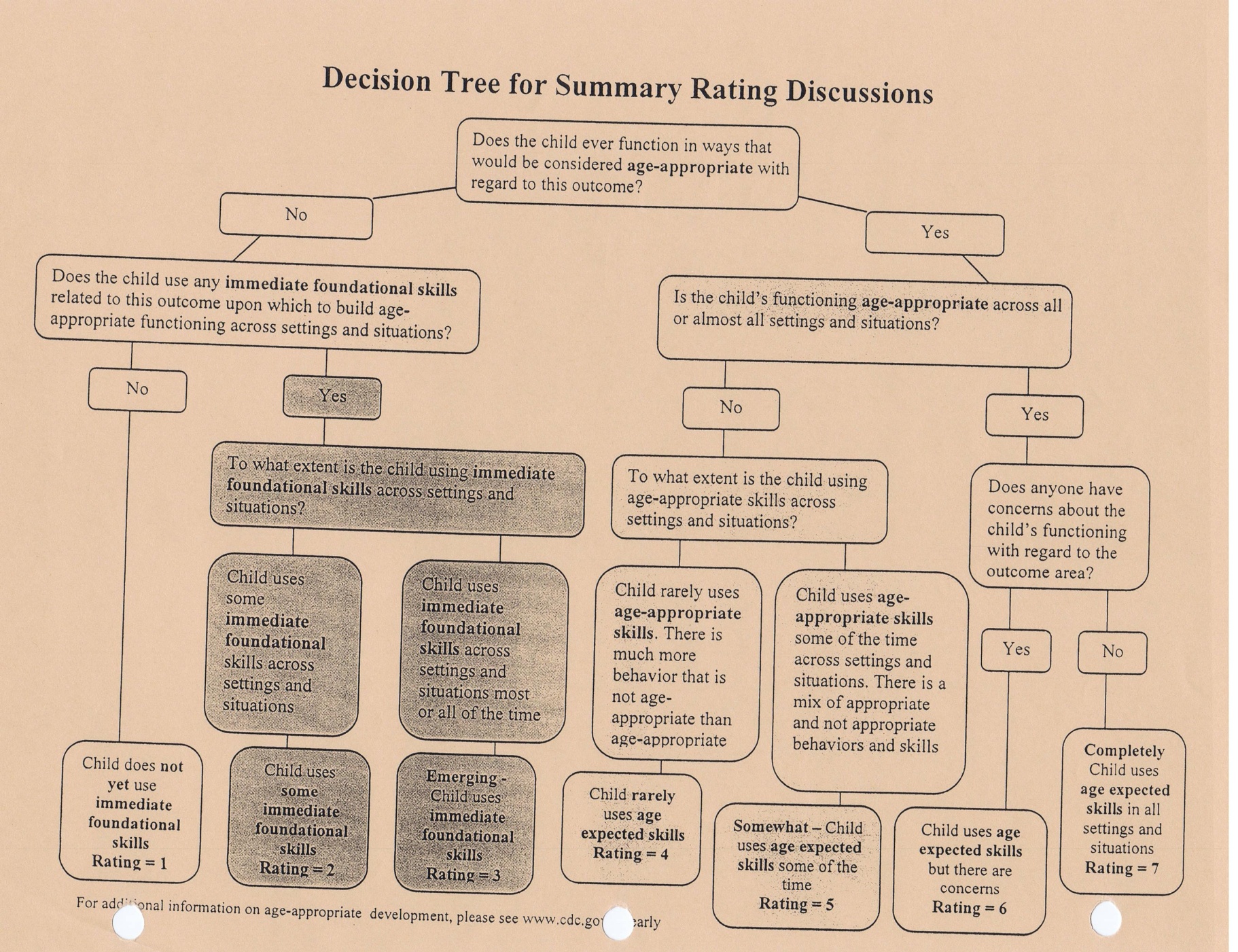 72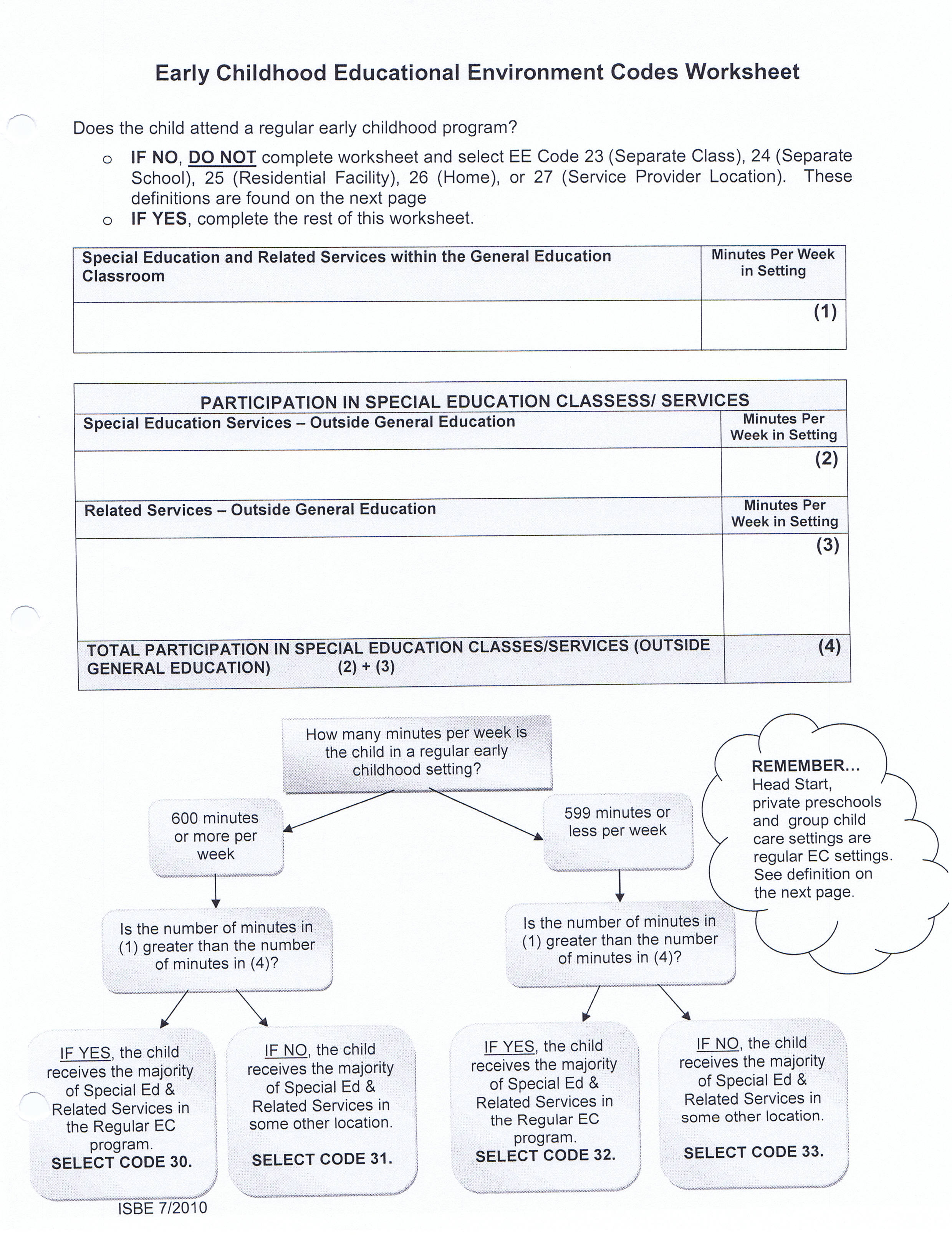 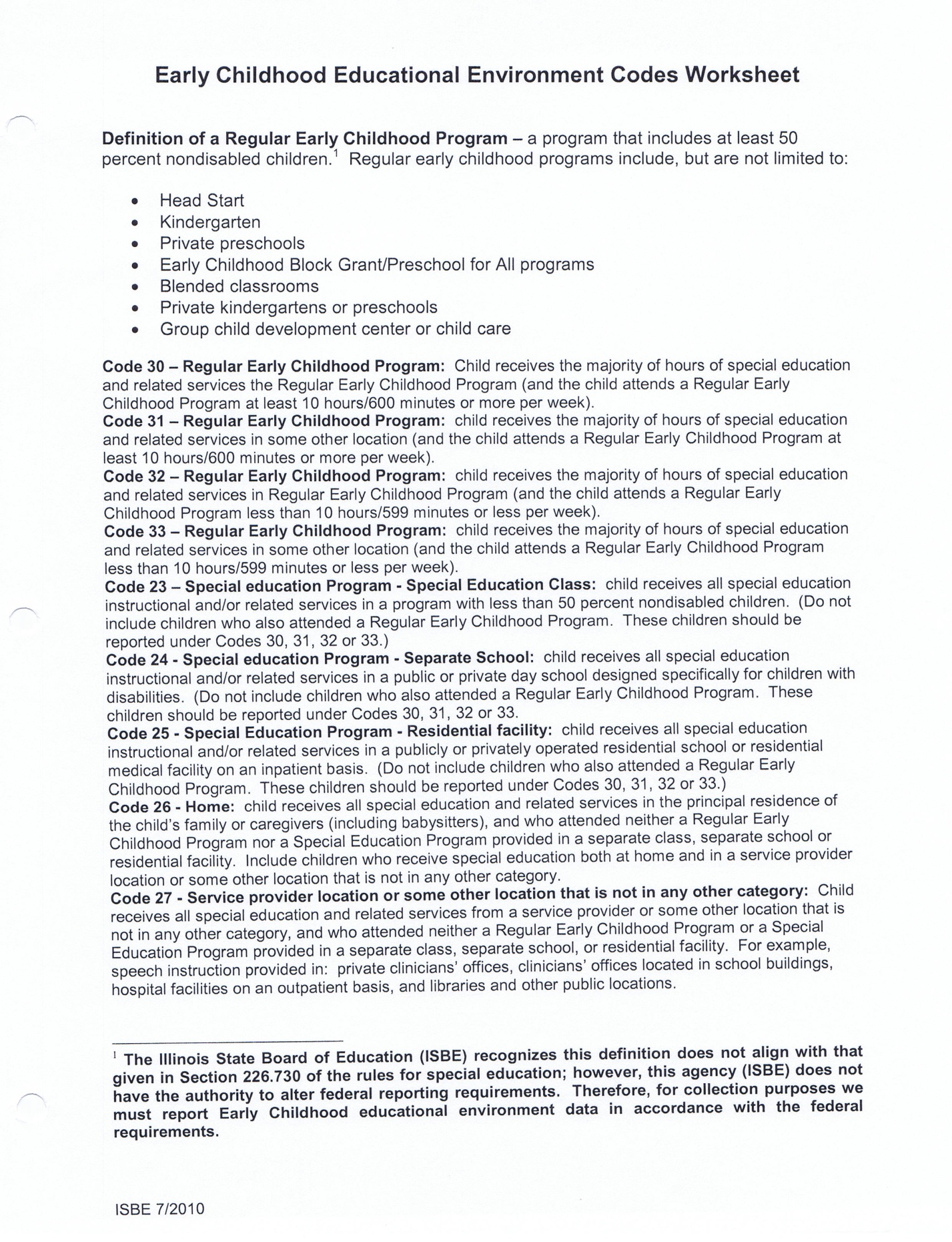 74Educational Services and Placement formEmbrace:  Educational Services and Placement form:During your Embrace training, you will learn how to enter the student’s placement information and service minutes on this form.For Walk-In “Speech/Language-Only” Students, do the following:School/Program:  use drop-down to enter appropriate school.Bell to Bell:  enter the number of speech minutesInstructional:  enter the number of speech minutesParticipation in Special Education Environment:  Class:  Speech/LanguageMinutes:  enter number of speech minutesFrequency:  enter frequency of S/L minutesOn the right side, it will indicate that the % of Special Education is 100%.   5.Under Placement Considerations, choose: 27.75PROCEDURAL SAFEGUARDS:  Purpose and UsePurpose:The Explanation of Procedural Safeguards summarizes and notifies the parent/guardian regarding the procedural safeguards to which they and their child are entitled.Form Use:Written notification of the procedural safeguards available to the parent(s) of a child with a disability shall be given to the parent(s) one time per school year, and:An initial request for an evaluation or reevaluation;Upon receipt of the first written State complaint;Upon receipt of the first due process complaint in a school year;Upon a disciplinary removal that constitutes a change in placement; Upon parental request; For private/parochial students:  the Procedural Safeguards are distributed to the parents during the child-find portion only.  (Referral and Evaluation process only).Location:  These are found in Embrace and typically each school will have a stack of them available for meetings.81Embrace IEP ProgramBeginning Fall 2018, TCSEA is using Embrace, which is a web-based program, for IEP paperwork.Beginning Fall 2019, TCSEA is also using this program for Medicaid reimbursement. (for TCSEA employees). Some member districts may decide to also use Embrace for Medicaid reimbursement and some may continue with another company.www.outreachtime.com Each SLP within TCSEA districts will receive log-in information for Embrace from TCSEA.84LRE Codes on the IEPThe LRE codes are as follows:01	Inside general education classroom 80% or more of the day02	Inside general education classroom 40-79% of the day03	Inside general education classroom less than 40% of the day04	Spec. Ed. 100% in separate public school05	Spec. Ed. 100% public & residential by resident district06	Philip J. Rock Center & School (fund code H)07	Full time Special Education in 08	 or Out of 09	Private Residential Facility, In-State10	Private Residential Facility, 11	Home Residential Facility, Out-of-State12	Hospital Instructional Program13	 for the Deaf14	 for the Visually Impaired15	 for Rehabilitation & Education16	Department of Human Services20	 Program at least 80% of the time21	Inside Regular Pre-School Program 40-79% of the time22	Inside Regular Pre-School Program less than 40% of the time23	ECSE Class – Separate Class24	 – 25	ECSE – Residential Facility26	ECSE – Home (Speech/Language delivered in home)27	ECSE – Service Provider Location (Speech/Language only Drop-In)28	Parentally placed in Non-Public Schools and Home-SchoolAdditional information about the LRE codes:For students ages 6-22, use the following codes: 01, 02, 03, 04, 05, 06, 07, 08, 09, 10, 11, 12, 13, 14, 15, 16, 28For students ages 3-6, use the following codes: 20, 21, 22, 23, 24, 25, 26, 27For Private/Parochial Students ages 3-6, use code:  27.  Ages 6-21, use code:  28.Don’t use 23 or 27 for ECE or drop-in speech services if you KNOW the student is attending some other type of regular preschool any other part of the week.  You should use :  30, 31, 32, 3385Excusal Form:  Purpose and Use for SLPsThe Basics of a S/L only IEP meeting:Invite parents, one general education teacher.Invite principal/or get permission to serve as Local Educational Agency (LEA) representative.If the general ed. teacher or principal can’t attend, find an appropriate substitute. *Indicate the role of each person on the notification form.Hold the meeting. **All attendees should sign name on appropriate space on the “Conference Summary Report”.IF you can’t find an appropriate substitute, you will need to utilize the excusal form: Parent agreement OR Informed Consent.Excusal Form:  PurposeThis form is intended to be an infrequently used option.The form’s purpose is to provide IEP teams with the flexibility to schedule an IEP meeting with a parent at the parent’s earliest convenience even when the schedules of one or more other required IEP team members will not allow for attendance.Excusal is the procedure for obtaining either parent agreement or informed parental consent to allow a required member (or appropriate substitute) of a child’s IEP team to be absent from an IEP meeting.86IEP Amendment An IEP can be amended within the Embrace program. This is done when minor changes are being made to the IEP, and it is not necessary to reconvene an IEP meeting. The IEP amendment provides written documentation of minor IEP changes that do not significantly change services and/or do not change placement.**The SLP may use this form to make changes such as the following:  Minor decrease/increase in number of weekly service delivery minutesMinor change in service delivery modelsAddition of objectives under a S/L goal87Embrace:  Medicaid BillingSLP ResponsibilitiesBeginning Fall 2019, SLPs employed by TCSEA will bill for medicaid in the Embrace program.  EmbraceDS on your main dashboard is where all of the Medicaid billing information is located.Find out from your school district if the Medicaid consent for billing for Medicaid is included in the district registration packet. (most are). S/L Referral forms for Medicaid billing are located in Embrace.  We are not required to use this form, but it is an option.To find out which students are Medicaid eligible, do the following:EmbraceDS (main dashboard)Click on: Enter EmbraceDSClick on a month/yearYou will see a list of your students who are Medicaid eligible.To enter information into the S/L referral form:SLPs who were employed by TCSEA during the 18-19 school year used a referral form at the time of initial eligibility or annual review.  Since TCSEA used a different Medicaid billing company then, if you try to enter services for Medicaid now in August 2019, Embrace will tell you “As of August 1, a prescription/referral was not available for this student.”  So, do the following:Go to your Student ListPull up a student and go to “Student Information”On the right side, find “Consent to Bill” enter “yes” or “no” IF you know.  (most districts include in registration packets).“Date Consent was signed”- enter IF you know.  (most districts include this consent in registration packets).Click on “Add/Edit Prescriptions and Referrals”  and Enter:Service: S/LStart Date:  enter the date that the S/L referral was completedEnd Date:  enter the date which is 1 calendar year from the Start Date88NPI:  enter Joyce Dachauer’s NPI # (you cannot use your own NPI # for your own students!)SAVE                      For your new students starting during the 19-20 school year, you may use the “S/L Referral” form that is in Embrace.  Complete this form as part of an initial SLI eligibility and at the annual review.Go to EmbraceIEP and locate that student. Add form: “S/L Referral” is under “Evaluation” forms. Complete the form and you may upload it if desired.  If you don’t upload it, keep a copy in the student’s special education file at your school.Make sure that you also enter that information on the “Student Information” form (as explained on #4 above).To Enter services for Medicaid billing:Go into EmbraceDSClick on: “Enter Embrace DS”Click on the month you’d like to work on.A list of your “Medicaid-eligible” students will pop up (we no longer have to bill for our entire caseload)Click on Student nameDiagnostic code:  use the one most applicable (enter once and this will carry over to subsequent months)Enter date of serviceService Code:  -- Individual= 1:1--Group= 2+--Evaluation:  this is 1:1 with the student, OR discussing results with the parent or the student outside of the meeting.CANNOT bill for the actual evaluation UNLESS the student is found eligible for services!--Absent= you do not have to mark this to indicate when a student is absent, but you can if desired.Description= You may type in a service delivery note. This is NOT required, but is a good idea.89CANNOT BILL for:  Evaluations unless the student is found eligible for services.Time spent in an IEP meetingConsult servicesScreening:  We can bill for a screening IF it results in a child being eligible for services. However, the consent to bill Medicaid must be signed prior to the screening.If a student is not Medicaid eligible, and then becomes Medicaid eligible:  he/she will show up on your list in EmbraceDS.  They update these lists in August and January, but are unable to tell us the exact date that the student became eligible.  So, in a case like this, you can bill back to either January or August.  (i.e. a student becomes Medicaid eligible in October. So, bill for August and September just to be safe.  (If becomes Medicaid eligible in April, bill for Jan, Feb, March just to be safe).90Embrace IEP/Reporting to TCSEASLP Responsibilities SLPs are responsible for creating and maintaining accurate files for S/L-only students in Embrace.	This applies to IEP students AND Service Plan students.  TCSEA does not do this.SLPs are also responsible for notifying Laurie Harpenau at TCSEA of new students and terminations via email (harpenaul@tcsea.org).  If you have a question for Laurie that is easier to discuss rather than email, her phone # is 309-863-5066.All SLPs will receive training in Embrace from TCSEA.  SLP responsibilities for their caseload (S/L-only and S/L as a related):Create “My Student List”Keep “My Student List” updatedWhen entering service minutes for a “S/L as a related” service, under “Provider Name” use this format:  Last name comma first name  (This is very important for reporting and tracking purposes)SLP responsibilities for their “S/L-only” students:Add new “S/L-only” students and “S/L-only” move-ins to “My Student List”	At the start of the school year, go into the “Student Information” page for each “S/L-only” student on your caseload.Check that the current school year’s information is correct: grade, case manager, disability, serving school.Make sure there is a date indicated for each of the following: Last Evaluation/Eligibility, Initial Evaluation Consent, Initial Eligibility Determination Completed, and Next Annual Review.  Make sure that there is a checkmark by “Active.”Make sure the box for “IEP” is checked for IEP students OR that “ISP” is checked for Service Plan students.   Make sure that next year’s information is filled in. (Student Placement Information: Next year:  Grade, School year, Case manager, Serving School.)91ALSO at the start of the school year (once #2 is completed):  Send an email to Laurie Harpenau at harpenaul@tcsea.org and give her the following for your “S/L-only” students:Student nameDOBFollowing a “S/L-only” initial eligibility meeting (determined eligible OR ineligible) and also “S/L-only” annual reviews, LOCK the file.How to add a new student to Embrace:  (Scenario:  You have screened a student for SLI, and now you are wanting to schedule a domain meeting):Go into Embrace.On the main dashboard on the far Left, click on “Admin.”Then, “Students (Add/Edit)”Active Search by name--IF the student is in Embrace, add to your student list.--IF the student is NOT in Embrace, Enter:         f. Student Resident District        g. First and Last Name        h. Date of Birth        i. IEP referral (check)        j. Active (check)        k. Current: grade, school year, case manager (you)        l. Serving School        m. Student Information:  gender, ethnicity, race        n.  Parent Information        o. Serving District        p. Home district        q.  SAVEWhen an SLP holds an EDC/IEP meeting and has a new “S/L-only” student, do the following:Go to “Student Tracking/FACTS Form” and complete for a new student.At the top: “Initial Placement” (checkmark)Reason for Most Recent Conference:  Eligibility for S/L services determined.Date:  Date S/L IEP services begin.Email Laurie Harpenau (harpenaul@tcsea.org) and give her student name, DOB and start date for S/L services.92When a “S/L-only” student moves out of your district:  go to “Create New IEP/Event” and enter the termination date and for the meeting type, enter “Transfer in/out.”  Then, go to “Student Tracking/FACTS Form” and complete for a termination.At the top:  Moved from district (checkmark)Date:  termination dateAction:  MovedReason:  06 or 07Receiving District:  (if known) E-mail Laurie Harpenau (harpenaul@tcsea.org) and tell her student name, DOB, end date and exit code (reason). (If student moved over the summer, the end date is the last day of school the previous spring).After terminating the “S/L-only” student, go into the “Student Information” page and uncheck “Active.”As soon as a “S/L-only” student moves into your district:Enter the student into Embrace, using the “Student Information” form.Student Resident DistrictStudent nameDate of BirthActive (checkmark)DisabilityGradeSchool yearCase managerServing SchoolGo to “Create New IEP/Event” and enter the students first day of attendance at your school. For the meeting type, enter “Transfer in/out.”  You will be working off of the incoming IEP for 30 days and then will be holding an intake IEP meeting to make any changes to the IEP.  It is important for you to report the new student to TCSEA as soon as they enter the school.  Go to “Student Tracking/FACTS Form” and complete for a new student.At the top “New Student” (checkmark)Date:  enter that student’s first day of attendance at your schoolReceiving District:  type in “Started S/L Services”Email Laurie Harpenau (harpenaul@tcsea.org) and tell her you have a new move-in “S/L-only” student.  Give her the student’s name and DOB.Email Laurie Harpenau with the % of general education, % of special education and the LRE code (from the incoming IEP).Make sure you tell your special education administrator that you have a new move-in “S/L-only” student.93For “S/L-only” students who are being terminated/dismissed from S/L services:Complete the Re-Evaluation meeting and determine ineligibility.Go to “Student Tracking/FACTS Form” and complete as follows:At the top:  Does Not Qualify (checkmark)Date:  termination dateAction:  DroppedReason:  09Email Laurie Harpenau (harpenaul@tcsea.org) and give her the student’s name, DOB, end date and exit code (reason).Go into that student’s “Student Information” page and uncheck “Active.”For “S/L-as a related service” students who are being terminated/dismissed from S/L services:Complete the IEP meeting.Go to “Student Tracking/FACTS Form” and complete as follows:Date:  termination dateAction:  droppedReason:  20Receiving District:  use this line to type in: “Dismissed from S/L services, will continue with other special education services.”Email Laurie Harpenau (harpenaul@tcsea.org) and give her the student’s name, DOB, end date and exit code (reason).You do NOT need to email Laurie Harpenau following an annual review.As always, Joyce Dachauer will give you guidance on reporting Indicator 11 to Laurie Harpenau in the spring.94PROGRESS REPORTSThe SLP is responsible for writing progress reports that:provide data/information for each objective; are shared with each parent;Follow a schedule that is consistent with that determined on the IEP.For S/L as a Secondary or Related Service:  In many schools, the SLP reports progress on objectives, and tells the case manager when done.  Then the case manager prints and distributes the progress reports.  Find out what process the special education staff follow at your school.95ANNUAL REVIEWS (IEP)“Speech/Language-Only” Annual Reviews(SLP as case manager)An annual review is an IEP meeting held at the end of the IEP’s duration.  IEPs are written for year-round services.  ( i.e. November-November).These involve two grade-levels for the student in most cases.  Notification:   Refer to Page 21 of this manual for instructions on scheduling             and notifying participants of an IEP Annual review meeting.  Prior to the Annual Review:Gather information from teacher(s) regarding the impact of the S/L impairment in the classroom.  Can use: Teacher/Parent Interviews: Language, Speech Sound Production and Use, Fluency, Voice.Gather information from the parents.  Update progress on IEP goals and objectives.Gather information from the student.  Can use Child Interview Checklist.Complete the new IEP document using Embrace.At the IEP Annual Review meeting:  All participants should sign on the appropriate space on the “Conference Summary Report.”Report on the current IEP goals and progress made toward those goals and objectives.Ask for parent input.Ask for input from the classroom teacher.Present the information on the new IEP document with input from team members.Plan to edit the document during discussion.  Use Embrace to make changes.NOTE:  The SLP should reference the “Eligibility Criteria/Matrix” for assistance in determining the number of service minutes per week, and the service delivery models.Finalize the IEP document, and review any changes with the parent.Complete the “Student Tracking/FACTS Form” Print the IEP.The parents receive a copy of the IEP.A copy of the IEP is placed in files designated by the school district.Beginning Fall 2019, TCSEA is making steps to go paperless.  There will be differences from one district to another in what documents are actually being printed and sent to TCSEA until all districts have electronic signature capabilities.                                  96Birth to Age 5 years Speech/Language Developmental MilestonesAge		Receptive				Expressive	            	      Phonology	       Pragmatics0-1 mo. 	□ sticks out tongue			□ reflective cry		           N/A		N/A		□ turns head toward sound		□ differentiated cries     		□ reacts to sounds        		                                         □ discriminates caregiver’s face                                 from unfamiliar face1-2 mo. 	□ looks intently at speaker         	               □ throaty noises	            N/A		N/A				 				               □ vowel-like sounds							□ changes in pitch to							    signal discomfort			        2-3 mo. 	□ reacts positively to human	         □ babbling, cooing, gurgling            N/A		N/A                                 voice				         □ imitates adult sounds		□ discriminates caregiver’s 	         □ repeats sounds for physical                                 voice				             pleasure3-4 mo. 	□ cause/effect emerges		□ smiles, laughs			            N/A	               N/A		□ recognizes mother’s voice	□ responds vocally/bodily to					                  intonation changes						□ uses suckling pattern if						    spoon is introduced                                                                                          □ makes responsive sound if					                  spoken to          □ initiates vocalizations by 				                                   Babbling97Age		Receptive				Expressive	            	      Phonology	       Pragmatics            4-5 mo.  	□ turns head at sound of voice	    □ laughs, vowel sounds	          N/A	            N/A 		□ follows mother’s visual focus	    □ sucking pattern more 				□ recognizes stimuli that vary in	        frequent than suckling		                                                                  pattern		               □ localizes sounds	                  □ laughs aloud in response	          N/A	            N/A            						    to others            						    □ self-initiates sound play 						    □ prelinguistic vocalization					                      (vowels, raspberries)5-6 mo. 	□ recognizes familiar melodies	    □ solitary vocal play 		           N/A	            N/A						    □ coos, babbles, high squeal                                                                                           □ indicates needs by crying						    □ cries @ angry voice						    □ laughs @ pleasant voice6-7 mo. 	□ listens to own voice		□ several well defined syllables	            N/A	             N/A		□ knows when to smile		□ VC syllables						□ imitates specific sounds						□ vocalizes to music						□ signals end of turn by gaze						□ directs sounds & gestures to		  	                                               objects(ASHA) – “How Does Your Child Hear and Talk?”;( Hospital Speech-Language Therapy) “Developmental Continuity ClinicEvaluation Report”; (Caroline Bowen Ph.D. SLP) “Ages & Stages DevelopmentalMilestones”; (Child Development Institute) “Language Development In Children”98Age		Receptive				Expressive	            	      Phonology	       Pragmatics           7-8 mo  	□ understands 1st words (no-no)                              □ Pays attn. to  family                          □ vowel sounds in a series	              N/A                    N/A		member voices	                                    □ vocalizes satisfaction re: object              	               □ attend to pictures	                     □ vocalizes emotional state		□ searches for hidden objects	       □ reaches for self in mirror		□ recognizes name                               □ deep sounds/grunts	8-9 mo.  	□ alert to environmental	        □ vocalizes to familiar items 	N/A		N/A		    stimuli 			        □ shouts/vocalizes to gain attn.						        □ explores toys orally                                                                                               □ vocalizes 2 syllable combinations	                                                                                                      (reduplicated or varigated)9-12 mo.	□ looks for a named object	   □ imitates non-speech sounds	               N/A	    □ performs for                                                                                               (cars, animals)                                                               social attn.                               	               □ gives item when requested	                                                                                           □ indicates desire for    		□ identifies 2 body parts on self	   □ points to desired object		                      change in  activities                     				  	                  □ approximates single words			     □ vocalizes to call & 							   □ waves “hi” and “bye”		           	        respond to others						   □ plays social games (peek-a-boo)12-15mo.             □ understands “no”	                  MLU –  1-2 words		CV, CVCV                □ initiates turn taking		                                                                                                                                Emerging CVC                               □ follows 1 step commands					     	                  □ initiates other                                                                                                                                                                                       children			□ demonstrates functional use 		    of objects				                                                                            □ vocalizes more in                                                                                                                                                                                      play		    								                                □ uses more words in		□ points to action words in 	                                                                                              turn taking		    pictures    							               		□ identifies 3 body parts on self99Age		Receptive			Expressive	            	      Phonology	       Pragmatics            15-18 mo.        □ understands 50 words	               □ MLU - 2 words                                                 □ plays away from                                                                                                                                                                         familiar people	            □ identifies 6 body parts		□ names 5-7 familiar items																                      □ uses words to protest								                                                   □ retreats to caregiver					                                                                                                  for reassurance18-24 mo.        □ points to 2 pictures/		□ MLU 2-3 words	           □ produces          □ turn taking during                              common objects		□ vocabulary of 10 words             T, D, N, H,          conversation	           □ follows 1 step auditory	               □ uses 1 pronoun	               P, B, M, W                                direction 			□ agent + action + object                                                                                            emerging																						24-36 mo.         □ understands concept of “I”	□ MLU 3 words		       □ emerging k,g	     □ emerging proximity 	              □ understands function of 	□ uses negation (no, not,         d, ng, f                              rules              objects				    don’t)	                      □ produces final            □ demonstrates    		□ understands simple attributes	□ uses regular plurals	           consonants                    parallel play, 		□ understands prepositional 	□ uses possessive markers			        emerging inter-                     	                  phrases	                             □ uses present tense (-ing, -s) 			        active play		□ understands prepositions 	□ repeats 2 unrelated words                               (on, in, under)			□ states 1st & last name		□ understands subjective 	□ asks & answers yes/no                                pronouns (he, she, it)                   questions		□ answers “who”, “what”,                                 “where” questions100Age		Receptive			Expressive	            	     Phonology	              Pragmatics36-48mo.        □ understands prepositions       □ MLU:  3 to 4 words	     □ emerging r, L. 	□ exhibits proximity    	                 (over, behind)		             □ names 4 colors	                        s, y	                  rules, □ groups objects into     categories	                           □ tells about immediate	     □ consonant		□ initiates context        (toys, animals, clothes,              experiences                             blends emerging         relevant topics   food)                                                                                                 					            □ states function of objects		               □  states feelings &					            □ provides logical answers to                                          needs                                                                                        questions (i.e. what do you 	                              □ interactive play	                                                                                        do when you’re sleepy?)		                □ recognizes distress					            □ answers “when” questions		                   of a peer       					            □ completes simple analogies					            □ refers to self with name, age,					               gender					            □ uses articles,                                                                                     □ regular past tense,                                                                                     □ subjective pronouns					               (“we”, “they”),                                                                                     □  objective pronouns                                                                                         (“him”, “her”, “they”),                                                                                    □ copula (is, are)                                                                                    □ emerging irregular                                                                                         past tense     101Age		Receptive			Expressive	            	            Phonology	           Pragmatics    48-60 mo. 	□ understands complex 	  	□ MLU: 4 to 5 words	              □ emerging	          □ use simple			    directions                                                                                                j,sh,v,z ,                           strategies to                        □ understands time concepts	   states spatial concepts:               voice & voice-less          resolve                                                                                         (next to, beside, behind,              TH   	   	               problems					                 in back of, in front of	                                                      □  conversation                                                                                                                                                                                              for 3 turns						□ names 3 items in a category     □ produces                 							                             □ states category label when           consonant 	                                                                                            given items in a category             blends                       □  initiates                                                                                                                                                                                             conversation                                                                                                                                                                                            at an appro-                                                                                                                                                                                             priate time                                   				□ uses irregular past tense,											               □ possessive pronouns (“his”,     						    “hers”, “its”, “their”, “theirs”)						□ uses future tense and    prepositions					   	□ answers “why” questions(ASHA) – “How Does Your Child Hear and Talk?”;( Hospital Speech-Language Therapy) “Developmental Continuity ClinicEvaluation Report”; (Caroline Bowen Ph.D. SLP) “Ages & Stages DevelopmentalMilestones”; (Child Development Institute) “Language Development In Children”102TCSEA:  Speech/Language Lending Library: Evaluation InstrumentsBest practice dictates that students are evaluated using current evaluation instruments.  This necessitates replacement of test materials as they become obsolete.It is suggested that the SLP and District Administrators determine a schedule for keeping  the Speech/Language Evaluation instruments current in each district, i.e. replace one evaluation instrument each school year.Tri-County has the following evaluation instruments in the S/L Lending Library:ABLLS-R ProtocolABLLS-R (Assessment of Basic Language and Learning Skills-R)Ages & Stages Questionnaires-3rd editionALST (Adolescent Language Screening Test)  Boone Voice Program for Children – Complete ProgramCARS (Childhood Autism Rating Scale)CASL (Comprehensive Assessment of Spoken Language)CELF-4 (Clinical Evaluation of Language Fundamentals – 4th edition)CELF-5 (Clinical Evaluation of Language Fundamentals – 5th edition)CELF-4 Screening TestCELF-Preschool-2DASH-2 (Developmental Assessment for Individuals with Severe         Disabilities-2)Differential Screening Test for ProcessingEarly Functional Communication ProfileFunctional Communication Profile – RGARS (The Gilliam Autism Rating Scale)GFTA-3 (Goldman-Fristoes Test of Articulation-3)KSPT (Kaufman Speech Praxis Test for Children)   LSAT-3 (Language Sampling, Analysis and Training-3rd edition)The Listening Comprehension Test-2PLS-5 Screening TestPLSI (Pragmatic Language Skills Inventory) Quick Screener (articulation)- Caroline BowenSocial Language Development Test-AdolescentsSocial Language Development Test-ElementarySPELT-3 (Structured Photographic Expressive Language Test) SSI-4 (Stuttering Severity Instrument-4)TACL-4 (Test of Auditory Comprehension of Language-4)TOPL-2 (Test of Pragmatic Language-2) Test of Social Language Development Test-Elementary110Tri-County has the following materials in the S/L Lending Library:“Analyzing the Communication Environment:  An Inventory of Ways to Encourage Communication in Functional Activities”“Augmentative Communication Assessment Resource”“Augmentative Communication:  Intervention Resource”Boone Voice Program for Children-Complete Program“Bringing Words to Life: Robust Vocabulary Instruction“Communication Lab Profile:  Assessing your Students’ Classroom Communication”“Communication Lab – 1 A Classroom Communication Profile”“Communication Lab – 2 More Classroom Lessons for Communication”“Communication Skills in Children with Down Syndrome:  A Guide for Parents”“Easy Does it for Apraxia and Motor Planning” (Therapy Manual)“Easy Does it for Apraxia and Motor Planning” (Materials book)“Engineering the Preschool Environment for Interactive, Symbolic Communication”“Engineering Training Environments for Interactive Augmentative Communication (For Adolescents and Adults)”Entire World of R:  Curriculum bookEntire World of R: Say and Sequence cardsEvery day interactions – book and DVDFinding the Main idea – reading level 4Fifty (50) Great Activities for Children Who Stutter Focus on Fluency – Tool kit“Functional Vocabulary for Adolescents and Adults” (Home-Community-Work-Leisure) with CDIncorporating Social Goals in the classroom“Inside Out:  What Makes a Person with Social Cognitive Deficits Tick?”Kaufman Speech Praxis Treatment Kit 1 for ChildrenKaufman Speech Praxis Workout BookKaufman Treatment Kit (Advanced Level)Play-Based Speech for Children with Hearing impairmentsPower Cards111RtI SourcebookSocial Language for Teens“Socially Curious and Curiously Social”“Teach Me Language”“Teaching Language to Children with Autism or Other Developmental Disabilities”“The Source for Down Syndrome”“The Source on Fluency”“Treatment Protocols in Communicative Disorders: Targets & Strategies”“Using Familiar Routines in Language Assessment and Intervention”“Visualizing and Verbalizing for Language Comprehension & Thinking” (Kit)“Visual Strategies for Improving Communication:  Practical Supports for School and Home”“Worksheets! for Teaching Social Thinking and Related Skills”“You Are a Social Detective”“You Make the Difference”112Private/Parochial and Home-Schooled Students – GuidelinesSLP Responsibilities  to students attending private/parochial schools, and home-schooled students within the district’s boundaries:For children ages 3 years - 6 years, follow the same procedures as with public school students. (Screen/evaluate/EDC/IEP/3-year re-evaluation/Termination.)EXCEPTIONS:   If a child attends a daycare where there is a curriculum for school-aged students, then that daycare constitutes a “private” school.  In cases like this, the student would receive S/L services on a Service plan, NOT an IEP.If the parents have a curriculum for older children and your student is in this parent’s care, then this would constitute a “home-school” and the student would receive S/L services on a Service plan, NOT an IEP.For children ages 6 years and up, follow these guidelines:Keep the school administrator informed of any home-schooled/       private/parochial students currently on your caseload.Inform the school administrator any time you receive a referral for an evaluation for a home-schooled/private/parochial student.Screen home-schooled/private/parochial students following a parent/teacher/outside agency referral.Follow the same procedures and utilize the same paperwork during the identification process as with public school students.  **Parent Rights are distributed to parents during the identification process only.**  When you initially enter the student in the “Student Information” page of Embrace, check “ISP” under Program. If S/L eligibility is determined, ask your building administrator about the existence of a “School Service Plan, and if S/L services can be provided.  If so, a Student Service Plan should be developed in Embrace. The School Service Plan will provide guidelines for determining weekly service minutes.  The building administrator may determine that S/L services cannot be provided for a particular student until the following school year due to proportionate share funding.The Student Service Plan is located in Embrace under ISP.115Complete the “Service Plan” and the attached “Student Tracking/FACTS Form-Parentally Placed Students” form.  Email Laurie H. at Harpenaul@tcsea.org and give her the student name and DOB.Once the Student Service Plan is written for a student, follow the same procedures and utilize the same paperwork for 3-year re-evaluations and terminations as with public school/IEP students.An annual “Timely and Meaningful” meeting will be scheduled between the public school district and any private/parochial schools and parents of home-schooled students within their district boundaries.  Service plans are updated and signed at that time.  Your district special education administrator will schedule that meeting.116Indicator 11 InformationTri-County, along with the 16 member districts has a 60-school day timeline for completing evaluations.  We must report information for initial evaluations to the state.  We must report those students who are found eligible as well as ineligible.This applies to potential IEP students and potential  Service Plan students!What is an initial evaluation?  It is the first time a particular child is evaluated within the public school system for any type of special education.SLPs are responsible for meeting the 60-school day timeline for “speech/language-only” evaluations, and reporting that on Indicator 11.For children transitioning from Early Intervention, a rule of thumb is this:  if a TCSEA team member (psychologist and/or social worker) is involved in the domain meeting, then the SLP does NOT report that student on his/her Indicator 11.There can be no more than 60-school days between the date of signed consent to evaluate, and the EDC date.For evaluations that take place over the summer, the EDC must be held before or on the first half-day of student attendance for the new school year in order to be in compliance.Each fall, Tri-County’s SLP Supervisor will send all SLPs the Indicator 11 Instruction sheet, the reporting spreadsheet, and the chart for calculating 60-school days for that school year.SLPs are responsible for tracking the initial speech/language only evaluations throughout the school year.In the spring, Tri-County’s SLP Supervisor will ask all SLPs to report Indicator 11 information by a specified deadline; which is typically the middle of May.Spreadsheet Instructions:Last, First NameDate of BirthInitial Date of Signed Consent to EvaluateEDC DateEligible or Ineligible    If Eligible and receiving services, no code is needed.                                If Eligible and not receiving services, choose a code below.                                If Ineligible, choose a code from below:Codes:01  Student is not eligible02  Student is eligible; parent refuses services03  Student is eligible; no program available04  Student is eligible; pending placement.  (i.e. the child is eligible, but the IEP doesn't start until the next school year)05  Student is not of eligible age:  2 years oldDistrictSchool120                                                                                                                                         SLP:  _______________________________	121School Nurse Guidelines for IEP meetingsIn June 2013, revisions to the Illinois rules and regulations went into effect which added a "training or assessment" option for school nurses to become qualified to make educational recommendations regarding accommodations, modifications and/or interventions based on the results of a student's medical review.  In an effort to comply with the revisions, TCSEA is recommending that the following general procedures be followed by SLPs when conducting an Initial Speech/Language-only evaluation:As part of the initial S/L-only evaluation, obtain information from the parents concerning medical history and current health status.IF there is a medical issue (i.e. history of seizures, student is currently taking any medication, etc. ask the school nurse to call the parent and get more information, as appropriate.The nurse should attend the IEP meeting if he/she believes that educational recommendations need to be included in the IEP due to medical issues.If you believe there is a significant medical issue which will require educational recommendations to be included in the IEP, then invite the school nurse to the meeting.If you work at a school that does not have a school nurse, contact your special education administrator and tell them your need.  Every school within TCSEA has a means of obtaining the help of a school nurse for this purpose.129Guidelines for file maintenance for the SLPPermanent File – This contains limited information.  The school district maintains this file.  Nothing produced by the SLP goes in this file.Temporary File – This contains grades, progress reports, discipline, special ed. information, and ALL INFORMATION THE SLP PRODUCES.  Each district or school will determine where the temporary files are located.  A copy of progress reports should be placed in this file.  If a S/L only student is dismissed from services, a copy of the termination form should be placed in this file.  The SLP should shred any duplicative information.  If a S/L related or secondary student is dismissed from speech services, then any new information should be placed in the file.  Duplicative information should be shredded. SLP Working File – This includes a copy of the IEP or at least the goals, progress notes, phone and e-mail contacts, personal notes.  Test protocols should be kept in this file.Make Speech/Language - Only temporary files available to parent/guardian – Five years following either termination or graduation.***5 YEARS AFTER A STUDENT BECOMES INACTIVE OR GRADUATES, THE TEMPORARY FILE MUST BE MADE AVAILABLE TO THE PARENTS.  You can notify them in a group notice, such as a newsletter or a school district website. ***The file can then be destroyed if the parent does not want it.See sample letter on the next page.130TO:  _____________________________________________________FROM:  __________________________________________________RE:  _____________________________________________________DATE:  ___________________________________________________The School code of Illinois, Chapter 122, Article 50-4, states that we are not to maintain student temporary (special education) records beyond their period of usefulness to the student and the school, or not longer than five (5) years after the student has transferred, graduated, or otherwise permanently withdrawn from school.The temporary speech/language records for the student listed above are located at                                                                                                      _____________________________________ .  In accordance with the School Code, we keep records only five years following a student’s departure.We have scheduled the destruction of the speech/language records for the student listed above to begin no sooner than ___________________________________.If you wish, we will give these records to you instead of destroying them.  We ask that large files be picked up.  Please call me at ________________________before   to request your child’s speech/language records.Thank you,Name:  _______________________________________________Title:  ________________________________________________Phone Number:  ________________________________________       AAC User Information Sheet Name____________________________________________________Address___________________________________________________Parent’s names_____________________________________________Home Phone Number________________________________________Device Name_______________________________________________Company’s Phone Number____________________________________Serial Number_______________Password (if app) ______________Date Purchased_____________________________________________Warranty:____yes_____no		expiration of warranty_________How was it purchased?_____Medicaid_____Private Insurance	If so, what company__________________________Private pay_____Other	If so, what_______________________________________Does device go home at night or stay at school?___________________Who is authorized to program?_________________________________140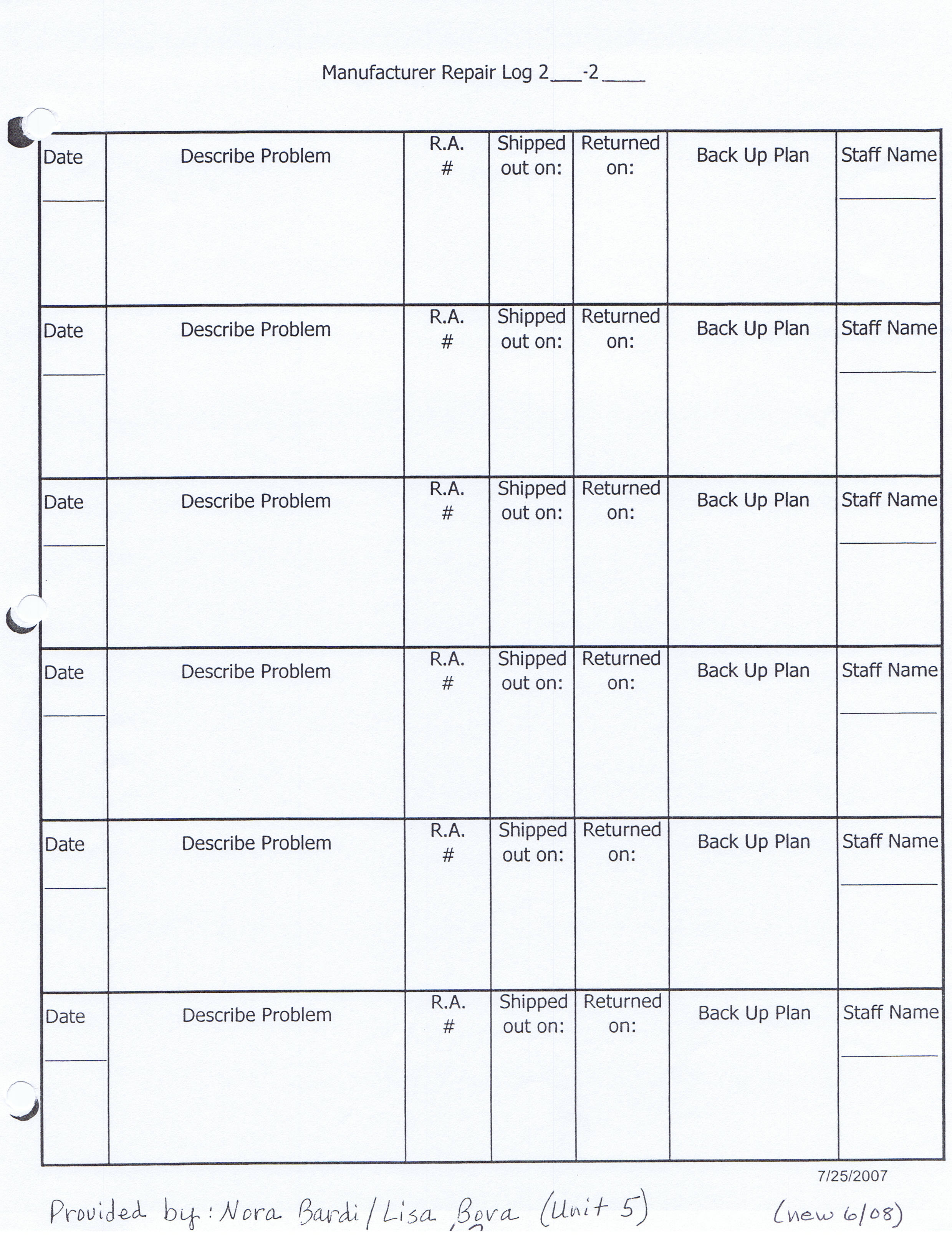 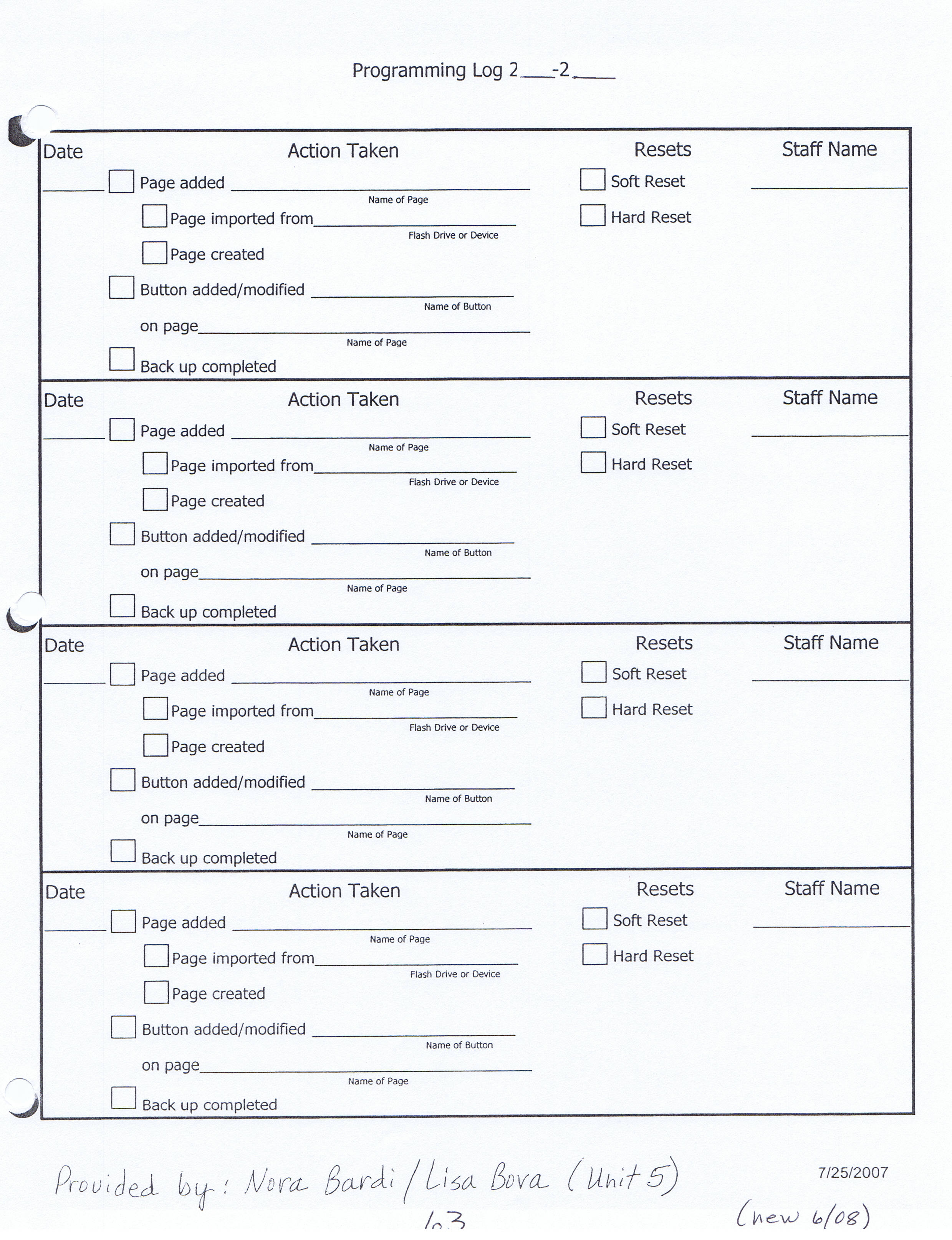 Dysphagia Protocol:  Table of Contentsp. D1                     Introduction                              Procedures:p. D2                     Developing a Feeding and Swallowing Planp. D3                     Feeding and Swallowing Procedures:  Flowchartp. D4                     The IEP and Feeding and Swallowing Plansp. D5                     When the Plan is Effectivep. D6-D9               When the Plan is not Effectivep. D10                   Feeding and Swallowing Evaluationp. D11                   Swallow Study Referral                                   Documents:pp. D12-13            Student Feeding and Swallowing Planp.   D14                  Daily Documentation Formp.   D15                   Notification of Feeding and Swallowing Concernspp. D16-D17         Feeding and Swallowing Evaluation:  Parent Questionnairepp. D18-D22         Feeding and Swallowing Evaluationp.   D23                  Primary Care Provider Authorization: G-Tube Feeding Public School                                Setting			        Form:  Sample Letter                                    Information: p. D24                  List of Videofluoroscopic Swallow Study Providers pp. D25-D26       Understanding the Videofluoroscopic Swallow Study                                p. D27                  Additional Resources available at Tri-CountyIntroductionTri-County Special Education Association recommends the application of the following “Feeding and Swallowing Procedures,” for students in its member districts with feeding/swallowing needs. The following is included in the procedures: how to document a feeding plan, education of staff and communication between staff, how to address concerns and student safety, and how to make a referral for further evaluation.  TCSEA Feeding & Swallowing ProceduresThe process of developing these procedures began as a result ofIncreased medical issues among students in member districtsConcerns:  Are we meeting student needs consistently?Uncertainty of staff to refer or treatDisagreements among staff and familiesQuestions about when and how to refer for a feeding or swallowing evaluationThe overriding focus is on safety and nutrition while improving students’ eating/swallowing skills, mealtime behaviors and independent functioning.These procedures are designed to promote a systematic approach to the:Development of feeding & drinking adaptationsDocumentation of feeding & drinking adaptationsConsistent use of feeding & drinking adaptationsCommunication of adaptations during staff change or student classroom changeEvaluation of feeding and swallowing difficultiesProblem solving among team membersThe following resources were utilized in the development of these procedures:Macomb Intermediate School DistrictClinton Township, Michigan“Feeding and Swallowing Procedures”American Speech-Language-Hearing Association“Guidelines for Speech-Language Pathologists Providing Swallowing and Feeding Services in Schools”Written by:  the Working Group on Dysphagia in Schools, sponsored by ASHAAmerican Speech-Language-Hearing Association“Avoiding Disputes in School-Based Management of Students with Dysphagia: Five Key Strategies”Written by: Bailey and LuggD1Developing a Feeding and Swallowing PlanThe following procedures should be followed in order to meet student needs.  Please refer to the Feeding and Swallowing Procedures: Flowchart (page 3) for an overview of these procedures.  A feeding and swallowing plan is written and implemented for students who require any feeding or drinking adaptation for either therapeutic or safety reasons. Use Student Feeding and Swallowing Plan (pp. A&B).  Adaptations may encompass simple accommodations or more significant modifications.   All members of the feeding team should receive appropriate training and instruction.  Training may be provided by parents, SLP, OT, other.The SLP (after consulting with district administration), may decide to conduct annual feeding/swallowing screenings for high-risk students.  The feeding and swallowing plan is written by the IEP team, under the direction of the SLP and/or OT, according to medical recommendations, parent input and the parent and teacher’s experience with how the student eats and drinks most effectively.   No further evaluation is needed in most cases.  The plan is then implemented and the team determines whether it is effective.  The SLP or OT conducts periodic monitoring of the feeding plan.  The feeding team utilizes a Daily Documentation form (pg. C).  Each daily documentation form is completed and placed in the student’s file by the case manager.  The plan is considered effective when the student appears to be eating and swallowing safely; without symptoms such as:  Coughing or gagging during meals               ChokingVomitingWet sounding vocalizations                                   Gurgly sounding respiration                                        Very fussy eating behaviors- Refusal of foods/liquids   Spikes in temperature                                                      Chronic ear infection                                                       Chronic respiratory problems (pneumonia)Watery eyesProlonged feeding time (more than 30 minutes)Shortened feeding time (less than 10 minutes)Runny nose while eatingInability to transfer food from plate to mouth effectivelyPoor oral control of bolus (i.e. anterior labial loss, pocketing, etc.)Gasping – stridorReddening around the eyesThis plan is considered not effective when the staff or family continue to report the above symptoms or difficulties.D2Feeding and Swallowing Procedures: FlowchartFeeding and Swallowing Plan Written and Implemented ***DAILY DOCUMENTATION FORM IS USED BY FEEDING TEAM and FILED***        Plan is effective                                                            Plan is not effective  Student appears to be eating and                              Student demonstrates symptoms of       swallowing successfully                                        difficulty feeding and swallowingReview plan at each IEP, put copy of plan     Effective               Observation by SLP/OT/PT In Student file AND Tri-County file                             Make suggestions to adapt feeding plan                                                                                                           Changing Classrooms                                                 Not Effective                                                                                      Notify principal, S/L Supervisor,                                                                                                       TAS, and parent of request                                                                                                     for an evaluation.          New Teacher reviews plan                                 Develop & implement temporary                                                                            feeding planIf needed, the previous teacher or SLP/OT                                 Formal Feeding and Swallowingmay demonstrate feeding plan & use of daily                                             Evaluation by SLP/OTdocumentation form for new team.                                                                                                     Effective                                                                                                 Hold IEP             Team requests                                                                                   meeting &            information from                                                                                                                                           develop a              outside sources at                                                                                                               feeding plan         any time after                                                                                                                                                                                           feeding evaluation                                                                                                                (e.g. swallow study                                                                                                                 or dietician)                                                                                    Implement                                                                                                feeding plan                                                                                     Not Effective       Effective                    If concerns                           The IEP team will hold a  Continue as above        arise, return to first             follow-up meeting  in a timely                                             procedure (top)                manner and design a new planD3The IEP and Feeding and Swallowing PlansDocumenting Effective Plans in the IEPA Feeding and Swallowing Plan needs to be documented in the IEP.Record statements of performance and needs on the IEP section for Present Levels ofPerformance, under Speech-Language Communication Skills, FunctionalPerformance or Motor/Sensory/Health development.Strengths:  “Student Feeding and Swallowing Plan has been developed, and is attached to this IEP.  Implementation of the plan is required for safe eating/drinking.  The plan will be modified as needed.”  You may also add specific strengths as related to feeding and swallowing.Needs:  “Implement Student Feeding and Swallowing Plan.”  You may also add specific needs as related to feeding and swallowing.Documenting Concerns in the IEPThe following should be written in the IEP if there are feeding/swallowing concerns at the initial IEP meeting, or the annual review IEP meeting.Record statements of performance and needs on the IEP section for Present Levels of Performance, under Speech-Language Communication Skills, Functional Performance or Motor/Sensory/Health development.Strengths:  “Student is demonstrating symptoms of difficulty feeding and swallowing.”  A temporary plan has been developed, and is attached to the IEP.  Implementation of the temporary plan is required for safe eating/drinking.”Needs:  “Implement temporary  Student Feeding and Swallowing Plan until a long term Feeding Plan is developed.”Documenting Concerns throughout the duration of the IEPWhen feeding/swallowing concerns occur throughout the duration of the IEP, the team will convene for an IEP meeting, and document concerns, discussion and decisions on an addendum page.  If one is developed, attach a temporary feeding plan, or a new long term feeding plan to the addendum page.  File appropriately. (If changes are made to the IEP itself, then copy the entire IEP and attach to addendum page).An IEP team (SLP, OT, Case Manager, Nurse, Cafeteria Personnel) may choose to meet on a regular basis to review safety, concerns, and plan menus for students who are on specific diets.Documenting Intervention related to Feeding and SwallowingIEP goals and objectives related to improved feeding and swallowing are written when the IEP team feels it is appropriate.  These goals may be the responsibility of the SLP, OT, or teacher.Goals may be written under several different instructional areas, such as:Self-helpOral – MotorSensoryD4When the Plan is EffectiveThe following steps should be followed if the feeding plan is effective and the student appears to be eating and swallowing successfully.The feeding and swallowing plan should be referenced in the student’s IEP.  See The IEP and Feeding and Swallowing Plans (p.4) for more about how to document this information.  Appropriate staff should be made aware of the required adaptations and be provided with instruction if needed.  A copy of the plan should be placed in the student’s file at school, and at Tri-County.  The plan should be modified or updated as needed, and disseminated to the team, including the parents.  The use of a Daily Documentation form (p.C) is recommended.  The feeding team should complete the form on a daily basis, and place in the student’s file.The feeding and swallowing plan should be reviewed once a year at the student’s annual review IEP meeting.  The staff and family should make changes in the plan to reflect current feeding practices.It is important that information related to the feeding plan be shared when any new staff members join the feeding team.  Each new member should review the feeding plan.  In addition, the speech-language pathologist, occupational therapist or other feeding team member will be asked to address questions and concerns related to the feeding plan.  They will also be asked to demonstrate the feeding as well as use of the daily documentation form.D5When the Plan is Not EffectiveThe feeding plan is considered not effective when the student demonstrates symptoms of difficulty eating and swallowing.  These symptoms may include:Coughing or gagging during mealsChokingVomitingWet sounding vocalizationsGurgly sounding respirationVery fussy eating behaviors-Refusal of foods/liquidsSpikes in temperatureChronic ear infectionChronic respiratory problems (pneumonia)Watery eyesProlonged feeding time (more than 30 minutes)Shortened feeding time (less than 10 minutes)Runny nose while eatingInability to transfer food from plate to mouth effectivelyPoor oral control of bolus (i.e. anterior labial loss, pocketing, etc.)Gasping – stridorReddening around the eyesIt is imperative that staff recognize these symptoms as potential swallowing problems and initiate appropriate steps to alleviate the symptoms, as follows:If the feeding plan is not effective, the SLP or OT should be contacted.  The SLP or OT will discuss the concerns with the feeding staff.  In addition, they will review the Daily Documentation forms (p.C) supplied by the feeding staff.  At this time, the SLP or OT may make suggestions to adapt the feeding plan.  This action alone may result in safe and successful feeding as demonstrated by reduced symptoms of feeding difficulty.  If safe feeding is once again established, the new feeding plan is documented in the IEP.If the feeding and swallowing concerns continue, the SLP or OT should notify the building principal, Tri-County Speech/Language Supervisor, Tri-County TAS and parent of the concerns and the recommendation for further evaluation or input from professionals.  See Notification of Feeding and Swallowing Concerns (p.D). NOTE:  Not all Speech-Language Pathologists (SLPs) or Occupational Therapists (OTs) have adequate training or experience in conducting a feeding evaluation.  It is important that they feel confident in their skill level in this area.  It may be necessary for a district to obtain services from a qualified SLP and/or OT at extra cost.D6When the Plan is Not Effective (Continued)A temporary feeding plan will be designed and implemented until a formal feeding plan is in place.  This temporary plan is written on a Student Feeding and Swallowing Plan (pp. A&B) with “temporary plan” checked and dated on the upper right side.The temporary plan may include minor adaptations such as limiting portions or consistencies as tolerated.  When more serious concerns exist, the district Superintendent may choose to consult with legal council to help determine if the child will not be fed orally at school, or if the family will be asked to feed the student on school premises until an effective plan is developed and implemented.  It is recommended that the family consult their doctor or dietician to assist in developing the temporary feeding plan.On the Notification of Feeding and Swallowing Concerns (p.D) the feeding team may recommend one of the following:Feeding and Swallowing Evaluation:If this is the recommendation, the Feeding and Swallowing Evaluation form (pp. G-K) is completed by the evaluator.  The information is gathered through discussions with feeding staff, review of Daily Documentation forms (p.C) and direct evaluation with the student.  In addition, the evaluator reviews the input provided by the parents on the Feeding and Swallowing Evaluation-Parent Questionnaire (pp. E&F).  The evaluator then makes recommendations for feeding and swallowing.  A new Student Feeding and Swallowing Plan (pp. A&B) is written and implemented by the team.Physician Input:If this is the recommendation, the feeding team may request evaluation input, clarification of previous input or a prescription from the student’s physician.  The educational team should utilize the Consent for Exchange of Confidential Information form.A signed physician approval is required before a change in food/drink consistencies can be made.D7When the Plan is Not Effective (Continued)Dietician Input:If this is the recommendation, the family will be asked to contact a dietician.  A dietician can provide information such as:Foods that provide additional calories for those students who are failing to thriveAmount of calories needed per day in order to achieve target body weightOunces safely consumed orally, if a student is tube fed, just to provide “pleasure foods”Ideas for introducing different textures into a child’s dietVideofluoroscopic Swallow Study:If this is the recommendation, the parents will begin by speaking with their physician about obtaining a prescription for a swallow study.  This usually occurs when the gathering of input, evaluations and attempts to modify the feeding plan have not resulted in what the team considers an effective feeding plan.When a swallow study is suggested, the team will provide pertinent information to the family.  This will include:  the concerns, using Notification of Feeding and Swallowing Concerns (p. D) and Daily Documentation forms (p.C).  Also, Understanding the Videofluoroscopic Swallow Study (in the Information section) and Swallow Study Providers (p.L).  The family is asked to sign a release of medical information, using the Consent for Exchange of Confidential Information form (in the Information section). The parent then obtains a prescription from the physician for the videofluroscopic swallow study.  A letter (example in Information section) and appropriate supporting documentation, is sent to the physician explaining the request.The family selects a medical facility based on their physician’s referral and insurance coverage.  The SLP and/or OT may make arrangements to attend the swallow study with the student.After outside information is gatheredAfter the evaluation and any outside information is gathered, and IEP meeting is held to discuss results and to design a feeding plan.  The feeding plan is implemented and continued as long as it is effective.D8When the Plan is Not Effective (Continued)Other considerations: A temporary feeding plan should be short term and used only as long as it takes to complete or obtain an evaluation, results, or a meeting.  The temporary feeding plan is developed by the educational team, including the parents.In more serious situations, it is recommended that the school administrator consult district legal counsel for making decisions related to feeding the student at school.It may be determined that until the appropriate action is taken (i.e. swallow study; physician input, etc):The educational team will no longer be responsible for feeding the student at school.The student’s family will feed the student on school premises, orThe student will not be fed orally at school.D9Feeding and Swallowing EvaluationA Speech-Language Pathologist and an Occupational Therapist with the appropriate skills and experience in feeding and swallowing, will lead the evaluation.  The feeding team may assist in the evaluation.The evaluation includes information obtained from the Parent Questionnaire form (pp. E&F) and the following areas of assessment:PositioningReflexesTactile ResponsesFood ConsistenciesFood PreferencesTherapeutic Spoon FeedingOral StructuresOral Musculature During Chewing/DrinkingDrinkingSwallowing ConcernsResponse to FeedingInformation will be documented on the Feeding and Swallowing Evaluation form (pp. D18-D22).D10Swallow Study ReferralIn some cases, a student continues to demonstrate symptoms of feeding and swallowing difficulties even after the team has completed an evaluation and despite various attempts to modify the way a student eats or drinks.  In these cases the team may wish to recommend that the family seek a swallow study for the student.The team may recommend that the parents seek a swallow study for the student at any point after the school team feeding and swallowing evaluation.  The following steps are suggested:Designated team member contacts family, and uses Notification of Feeding and Swallowing Concerns form (p.D) to document the contact.Team provides:Information about swallow study/procedures (in information section).List of providers (in information section).Parent contacts physician for a prescription for a swallow study and makes the appointment.Parent informs school of pending appointment, location, date, and time.Designated team member obtains parent signature on the Consent for Exchange of Confidential Information form (in information section).Designated team member contacts the physician using the Letter, (in the documentation section).  The team member attaches evaluations, and/or documentation supporting the concerns listed in the letter, as well as the signed Consent for Exchange of Confidential Information.Designed team member attends swallow study to share school information, obtain results, and help family interpret recommendations.Team reviews swallow study results and recommendations.Team meets with family to discuss results and develop new feeding planD11Student Feeding and Swallowing Plan                                                                                                                    Date _____________________                                                                                                                       Review  Date _______________                                                                                                                       Review Date ________________                                                                                                                       Temporary Plan _____________Student ________________________________________Case Manager ______________________________________________Primary Implementer or Feeding Assistant ____________________________________________________________________Feeding Team Members _____________________________________________________________________________________________________________________________________________________________________________________________Allergies __________________________________________________________________________________________________Equipment        Dish ______________________________________Utensil ____________________________________________                           Cup ______________________________________ Straw  _____________________________________________Feeding             Independent ________________ Assisted __________________________                          Explain _______________________________________________________________________________________________________________________________________________________________________________________________Food Consistency   Pureed _______ Ground __________ Chopped _________ Mashed _________ Bite size _________________Liquids                     No liquids ______________ Thickened liquids _____________                                   Nectar Consistency _____________ Honey Consistency _____________ Pudding Consistency _____________Special Instructions__________________________________________________________________________________________ ____________________________________________________________________________________________________________________________________________________________________________________________________________________Tube Fed _______                                  Tube fed/Nothing by mouth _________ Tube and Oral Fed __________ Amount fed Orally ___________________________________________________________________________________________________________________________PROCEDURESAmount of food per bite _______________________________________________________________________________________Food placement _____________________________________________________________________________________________Wait time between bites _______________________________________________________________________________________Behavior Techniques _________________________________________________________________________________________Phrases Used _______________________________________________________________________________________________Student’s Communication or signals during feeding ____________________________________________________________________________________________________________________________________________________________________________D12Student Feeding and Swallowing Plan                                    ____Keep student in upright position ______ minutes after meal                                    ____ Encourage student to cough to clear throat  ___Offer a drink after ____ bitesOther _______________________________________________________________________________________________________________________________________________________________________________________________________________POSITIONING1.      Sitting posture _______________________________________________________________________________________Chair/seating device __________________________________________________________________________________Head position/support _________________________________________________________________________________Trunk control/support _________________________________________________________________________________Other ______________________________________________________________________________________________Check here if there is ongoing Oral Motor Program ______ (See Therapist/Plan)The following team members participated in the development or review of this feeding plan:Sign and Date:                                                                                        ________________________________________________   _____________________________________________________________________________________________________   _____________________________________________________________________________________________________   _____________________________________________________________________________________________________   _____________________________________________________D13Daily Documentation Form                                    For the Week beginning: __________________Student:  ___________________________       Reviewed by: ____________________________Date: _________ B-fast     Lunch    Snack                             Date: _________ B-fast    Lunch     Snack                                     Feeder Initials: ____________                                               Feeder Initials: ____________Symptoms/Comments:                                                           Symptoms/Comments:Date: _________ B-fast     Lunch     Snack                            Date: __________ B-fast    Lunch     SnackFeeder Initials: ____________                                               Feeder Initials: ____________	Symptoms/Comments:                                                           Symptoms/Comments: Date: __________ B-fast    Lunch    Snack                          Date: ___________ B-fast    Lunch    SnackFeeder Initials: ____________                                             Feeder Initials: ___________Symptoms/Comments:                                                         Symptoms/Comments:Date: __________ B-fast     Lunch    Snack                         Date: ___________ B-fast   Lunch    SnackFeeder Initials: ____________                                             Feeder Initials: ___________Symptoms/Comments:                                                         Symptoms/Comments:Date: __________ B-fast     Lunch    Snack                         Date: ___________ B-fast    Lunch    SnackFeeder Initials: ____________                                             Feeder Initials: ___________Symptoms/Comments:                                                         Symptoms/Comments:D14Notification of Feeding andSwallowing ConcernsDesignated team member does the following: Completes top half of this form and communicates concerns with building principal.Attaches copies of daily documentation forms that support these concerns.Contacts parent to share concerns.Writes parent responses on bottom half of this form.The IEP team will convene to discuss the recommended evaluation and to develop a temporary feeding plan.                    Student _________________________________ Date ____________________The following feeding and swallowing concerns have been identifiedand documented by the feeding staff:_________________________________________________________________________________________________________________________________________________________________________________________________________________________________________________________________________               Further evaluation/input recommended:                ____ Feeding/Swallowing Evaluation           ____ Physician Input               ____ Dietician Input                                  ____ Videofluoroscopic Swallow Study              Contact with parent was made by _________________________________________               on _____________________.                                   (date)                   Parent response:  _______________________________________________              ______________________________________________________________              ______________________________________________________________D15                                   Feeding and Swallowing EvaluationParent QuestionnaireStudent_____________________________________________ Date of Birth_____________________________Current Height and Weight________________________________Physician______________________________Allergies_______________________________________________________________________________________________________________________________________________________________________________Does your child feed himself/herself?	□ Yes, independently		□ Yes, with assistance		□ NoDoes your child enjoy mealtime? ____________________________________________________________________________________________________________________________________________________________How do you know when your child is hungry? full? ________________________________________________________________________________________________________________________________________________________________________________________________________________________________________Does your child take medication?  Solid or liquid form?  Any special instructions?______________________________________________________________________________________________________________________How long does it take your child to complete a meal?	□ 10-20 min.	     □ 20-30 min.	 	□ 30-40 min.          □ 40-50-min.	           □ >60 min.Does your child have difficulty with any of the following?□ Choking during a meal	 			□ Tongue thrust	     	  □ Very fussy eating behaviors□ Coughing with or without spraying of food 		□ Swallowing		  □ Spikes in temperature□ Chewing					□ Breathing		  □ Chronic ear infection□ Noisy breathing	□ Gurgly or “wet” voice	  □ Chronic Respiratory problems                                              										        (pneumonia)□ Gagging					□ Vomiting		  □ Residue or pocketed Food□ Biting on utensils				                  	□ Being touched around the mouth		            	Drooling:	__ constant	__frequent	__occasionalWas or is your child fed through feeding tube?	□  Yes, currently			□  Yes, previously		□ NoIf yes, list dates______________________________________________________________________________________Why?	□ Aspiration	□ Medication only		□  Transition to Oral Feeding	□ Liquids only  	      □ OtherExplain_____________________________________________________________________________________________D16Feeding and Swallowing EvaluationParent QuestionnaireWhat are your child’s food preferences?			Likes								Dislikes	_____________________________________			_________________________________	_____________________________________			_________________________________	_____________________________________			_________________________________	_____________________________________			_________________________________	_____________________________________			_________________________________What kinds of food does your child eat?□ Liquids		□ Thickened liquids	□ Pureed	□ Mashed	□ Ground□ Chopped		□ Bite-sized pieces	□ Table foods (whatever your family is eating)Does your child take any nutritional supplements?□ Yes	       □ No	If yes, specify______________________________________________________Do certain foods/liquids appear to be more difficult for your child to eat? _____________________________________________________________________________________________________________________________How is your child positioned during feeding?□ Sitting in a chair at a table	□ Sitting in a wheelchair		□ Sitting		□ Held on lap□ Reclined			□ Lying down			□ OtherWhat Utensils are used?	□ Bottle			□ Spoon             	□ Sippy cup	           □ Cup (no lid)	Other adaptive equipment_______________________________________________________________Has your child ever had a swallow study?	□ Yes			□ No		If yes, when?_________________________________________What were the results? __________________________________________________________________________________________________________________________________________________________________Additional Comments or Concerns: _________________________________________________________________________________________________________________________________________________________	______________________________		_______________________________		Parent Signature					DateD17Feeding and Swallowing Evaluation 	Student_________________________________________________________Date________________________Evaluator(s)/Title(s) ____________________________________________________________________________Classroom Teacher____________________________________________________________________________POSITIONING:List Seating Equipment Used____________________________________________________________________ 	___________________________________________________________________________________________REFLEXES:                                   D18Feeding and Swallowing EvaluationTACTILE RESPONSESFOOD CONSISTENCIES		□  Pureed	□ Ground	□ Mashed	□ Chopped	□ Bite size				□ Mixed (indicate consistencies of mixtures)__________________________________________________________________________________________________________________________________________________FOOD PREFERENCES   List any food preference related to:   Texture_________________________________________________________________________________________________   Taste___________________________________________________________________________________________________   Temperature (i.e. hot/cold/warm)_____________________________________________________________________________   Reaction to non-preferred foods______________________________________________________________________________THERAPEUTIC SPOON FEEDING  Spoon UseRemoves food with			□ suckle			□ suckWaits quietly for spoon			□ yes			□ noOpens mouth when food is presented	□ yes			□ noActive participation in removing food	□ yes			□ noLips assist				□ yes			□ noMoves food posteriorly well		□ yes			□ noLick lips clean				□ yes			□ noPosition of tongue when spoon is present	□ thin & cupped		□ humped	□ posteriorAmount consumed			_____________________ in ______________ minutesRecommendations_________________________________________________________________________________________________________________________________________________________________________________________________D19Feeding and Swallowing Evaluation				ORAL STRUCTURES & MUSCULATURE DURING CHEWING:	Drooling			□ yes		□ no			Comments_____________________________________________________________________________			_____________________________________________________________________________________D20Feeding and Swallowing Evaluation							DRINKING:Liquid Consistencies	□ Unthickened		□ Nectar		□ Honey		□ Pudding   Moves liquid with				□ suckle			□ suck		□ unable to use cup   Tongue thrust					□ yes			□ no   Tongue retraction				□ yes			□ no   Anterior loss					□ none			□ minimal	□ excessive   Appropriate jaw opening				□ yes			□ no   Jaw thrust					□ yes			□ no   Stabilizes cup by				□ tongue under cup	□ biting cup	□ other   Upper lip closes over cup			□ yes			□ no   Up/down sucking motion				□ yes			□ no   Coordinated breathing with   sucking/swallowing				□ yes			□ no   Type of cup needed __________________________________________________________________________________   Response to thickened liquids__________________________________________________________________________   Recommendations___________________________________________________________________________________SWALLOWING CONCERNS:			□ pneumonia or history of pneumonia		□ gagging			□ delayed swallow				□ coughing						 □ multiple swallows				□ wet voice			□ chronic low grade fever				□ congestion			□ chronic, copious, clear secretions			□ concerns related to weight				□ oral cavity not clear after swallow			□ tongue pumping			□ larynx does not elevate properly	RESPONSE TO FEEDING:			□ alert throughout	    		□ lethargic		□ irritable				□ facial grimacing			□ anxious		□ irregular or audible breathing			□ refusal 			□ vomiting		□ increased hypertonicity			□ reflux				□ fatigue			□  facial reddening			Other________________________________________________________________________   ________________________________________		________________________________________________   Completed by/Title					Completed by/Title							D21Feeding and Swallowing EvaluationPositioning for Feeding:Checklist:____ Body symmetrical____ Head upright____ Arms supported						____ Pelvis anchored and squared____ Hips flexed at 90 degrees____ Thighs separated____ Knees flexed at 90 degrees____ Feet supported and ankles neutralOther: __________________________________________________________________________________________________________________________________________________________________________________________________________________________________________________________________________________											Completed by/Title:_____________________________________________________________________________D22Primary Care Provider Authorization: G-Tube FeedingPublic School SettingStudent:  _______________________________ Date of Birth:  __________________School Year: __________ District/School :   _______________________________________________Type of G-tube:                                             Pump to be used:____  Button                                                   ____  Yes____  Catheter                                                ____  No____  Other (Specify):                                    ____  Flow rate ________cc/hourName of formula:  ________________________________________________________Type of Pump:       ________________________________________________________Gravity:  ____Yes    ____ No                 Volume to be given:  ______ cc over ______minutesVolume of water to follow feeding:  _______ ccFeeding times(s): ______         _______          _______        _______        _______ Positions:  During feeding:  __________________________________________                  After feeding:     __________________________________________Note to Health Care Provider/Parent/Guardian:The parent/guardian will be notified if a tube becomes clogged or dislodged.School personnel cannot forcefully flush or replace a tube into the stomach.The school nurse may:   ____forcefully flush OR ____replace a tube into the stomach.                                        Feeding formula must be sent to school in the original unopened container.Additional health care provider’s comments:  __________________________________________________________________________________________________________________________________________________________________________________                   ____________________________Printed Name of MD                                                         ______________________________                                                                                                         Address    __________________________________        _____________________      __________Signature of MD                                                 Telephone number                   Date*Note to parent/guardian:  Signing this form shall release the above listed School District and staff, as well as Tri-County Special Education Association and staff from liability of any nature that might result from this plan of action.  I hereby give permission for the above information to be verified with the above health care provider._____________________________________________        _____________________    __________Signature of Parent/Guardian                                   Telephone Number                    Date _________________________________        ____________________      __________Emergency Contact                                                   Telephone Number               Relationship to ChildD23			Date_________________________To Whom It May Concern:You have an appointment to see our student:Name__________________________________ Birth Date_______________________Diagnosis _______________________________________________________________Our concerns include:	1.	2.	3.We have included our most recent feeding and swallowing evaluation to provide you with current information.We have included a Tri-County Special Education Association Consent for Exchange of Confidential Information form, signed by the parent.  In your treatment plan, please provide information to help the school feeding team develop the optimal and safest diet level and compensatory feeding and positioning strategies.  Please provide us detailed information related to:Safest solid and liquid consistencySafest volume and rate presentationDescribe any compensatory strategies attempted and their effectivenessSincerely, 	Name/Title_______________________________________________________________________Address ________________________________________________________ Videofluoroscopic Swallow Study ProvidersThe following constitutes a partial listing of community agencies offering swallow studies.  This is not intended as an endorsement of any specific provider.Abraham Lincoln Memorial Hospital	LincolnBromenn Hospital				NormalCarle Foundation Hospital			ChampaignDecatur Memorial Hospital			DecaturMemorial Medical Center			SpringfieldMethodist Medical Center			PeoriaProctor Hospital				PeoriaProvena Covenant Medical Center		UrbanaSt. Francis Hospital				PeoriaSt. Johns Hospital				SpringfieldSt. Joseph Medical Center			BloomingtonSt. Mary’s Hospital				DecaturD24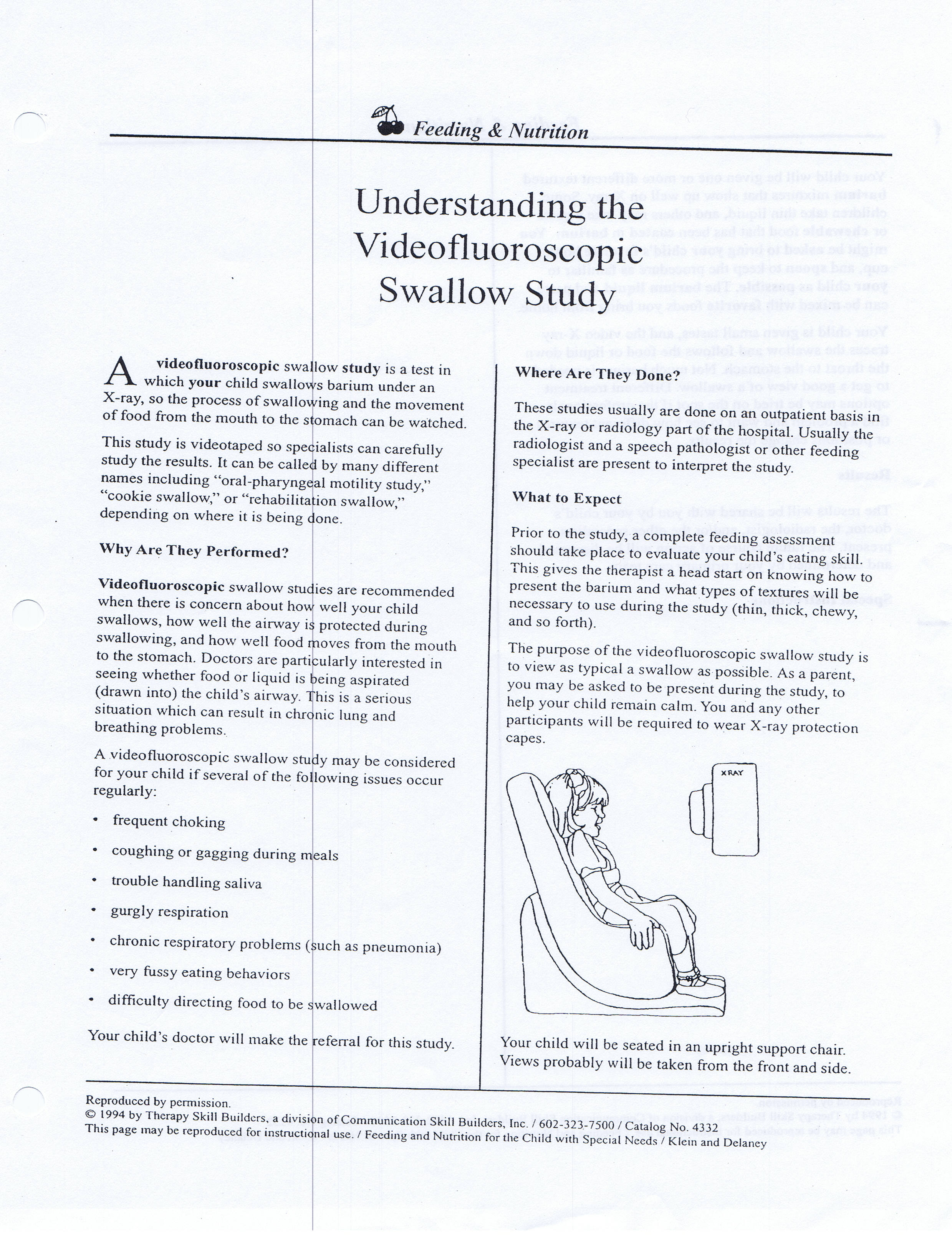 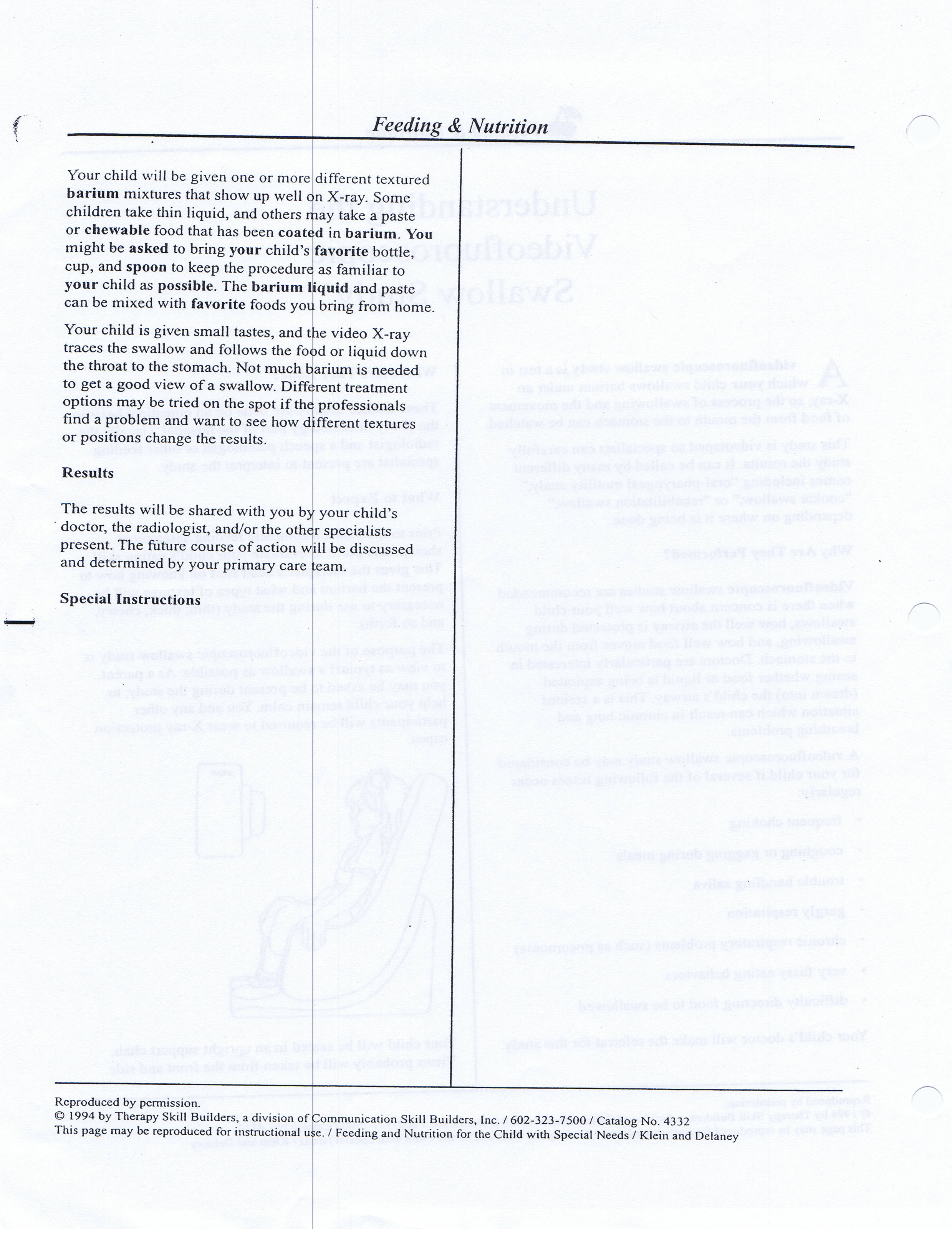 Additional Resources ASHA – Guidelines for SLPs Providing Swallowing and Feeding Services in the Schools   2007Avoiding Disputes in School-Based Management of Students with Dysphagia:  Five Key Strategies (Rita Bailey & Elizabeth Lugg)ISHA – Development of a School-Based Feeding/Swallowing Safety ProtocolFeeding and Swallowing Procedures (Macomb, Michigan) includes examples of:Environmental modificationsOral-motor goalsOral-sensory goals	Therapy activitiesOral-motor stimulation programTherapeutic feeding techniques Sample Reports for the management of dysphagia in the school setting*********Please contact Joyce Dachauer, S/L Services Supervisor at Tri-County Special Education Association for these resources  ************ D27Mild – 1 Service Delivery Unit Minimum of 10-30 Minutes per WeekModerate – 2 Service Delivery Units Minimum of 31-60 Minutes per WeekSEVERITY OF DISORDERImpairment minimally affects the individual’s ability to communicate in school learning and/or other social situations as noted by at least one other familiar listener, such as teacher, parent, sibling, peer.Impairment interferes with the individual’s ability to communicate in school learning and/or other social situations as noted by at least one other familiar listener.ARTICULATION/PHONOLOGYIntelligible over 80% of the time in connected speech.1 or 2 speech sound errors outside developmental guidelines.  Students may be stimulable for error sounds.Intelligible 50-80% of the time in connected speech.Substitutions and distortions and some omissions may be present.  There is limited stimulability for the error phonemes.LANGUAGEThe student demonstrates a deficit in receptive, expressive or pragmatic language as measured by two or more diagnostic procedures/standardized tests.  Performance falls from 1 to 1.5 standard deviations below the mean standard score. The student demonstrates a deficit in receptive, expressive or pragmatic language as measured by two or more diagnostic procedures/standardized tests.  Performance falls from 1.5 to 2.5 standard deviations below the mean standard score.FLUENCY2-4% atypical dysfluencies within a speech sample of at least 100 words.  No tension to minimal tension.Rate and/or ProsodyMinimal interference with communication.5-8% atypical dysfluencies within a speech sample of least 100 words.  Noticeable tension and/or secondary characteristics are present.Rate and/or ProsodyLimits communicationVOICEVoice  difference includinghoarseness, nasality,denasality, pitch or intensityinappropriate for the student’sage is of minimal concern toparent, teacher, student orphysician.Medical referral may be indicated.Voice difference is of concern to parent, teacher, student or physician.  Voice is not appropriate for age and sex of the student.Medical referral may be indicated.Mild – 1 Service Delivery Unit Minimum of 10-30 Minutes per WeekModerate – 2 Service Delivery Units Minimum of 31-60 Minutes per WeekSEVERITY OF DISORDERImpairment minimally affects the individual’s ability to communicate in school learning and/or other social situations as noted by at least one other familiar listener, such as teacher, parent, sibling, peer.Impairment interferes with the individual’s ability to communicate in school learning and/or other social situations as noted by at least one other familiar listener.AUDITORY(Hearing acuity;CAP; AR)Auditory acuity and/or processing minimally affects the individuals ability to access and utilize skills.Auditory acuity and/or processing significantly interfere with the individual’s ability to access and utilize skills.ORAL–MOTOR/ SWALLOWINGMinimally affects the individual’s ability to produce volitional oral movements.Medical management may be indicated.Significantly interferes with the individual’s ability to produce volitional oral movements.Medical management may be indicated.Severe – 3 Service Delivery Units Minimum of 61-90 Minutes per weekProfound – 5 Service Delivery Units Minimum of 91 + Minutes per Week SEVERITYOF DISORDERImpairment limits the individual’s ability to communicate appropriately and respond in school learning and/or social situations.  Environmental and/or student concern is evident and documented.Impairment prevents the individual from communicating appropriately in school and/or social situations.ARTICULATION/PHONOLOGYIntelligible 20-49% of the time in connected speech.  Deviations may range from extensive substitutions and many omissions to extensive omissions.  A limited number of phoneme classes are evidenced in a speech-language sample.  Consonant sequencing is generally lacking.Augmentative communication systems may be warranted.Speech is unintelligible without gestures and cues and/or knowledge of the context.  Usually there are additional pathological or physiological problems, such as neuro-motor deficits or structural deviations.Augmentative communication systems may be warranted.LANGUAGEThe student demonstrates a deficit in receptive, expressive or pragmatic language as measured by two or more diagnostic procedures/standardized tests (if standardized tests can be administered).  Performance is greater than 2.5 standard deviations below the mean standard score.Augmentative communicationsystems may be warranted. The student demonstrates a deficit in receptive, expressive or pragmatic language which prevents appropriate communication in school and/or social situations.Augmentative communication systems may be warranted.FLUENCY9-12% atypical disfluencies within a speech sample of at least 100 words.  Excessive tension and/or secondary characteristics are present.Rate and/or ProsodyInterferes with communication.More than 12% atypical disfluencies within a speech sample of at least100 words.  Excessive tension and/or secondary characteristics are present.Rate and/or ProsodyPrevents communication.                                        SIGNS AND EFFECTS OF COMMUNICATION DISORDERS                                        SIGNS AND EFFECTS OF COMMUNICATION DISORDERS                                        SIGNS AND EFFECTS OF COMMUNICATION DISORDERSIndicator 11 SpreadsheetLast NameFirst NameDOBInitial               Consent DateEDC DateEligible     or             IneligibleCodeDistrict/SchoolDistrict/School                                     Concerns                   RecommendationsHipsTrunkHead/NeckArms/HandsLegs/FeetGag reflex:                               __Normal                  __Hyper                      __Hypo                           __AbsentBite reflex:                              __Normal                  __Hyper                      __Hypo                            __AbsentRooting:                                  __Yes                           __No                            Response to Stimulation                            RecommendationsBodyFaceMouthLipsTongueTeeth                          Concerns         RecommendationsJawMovement__________________________Bite Alignment/Pattern_____________________________________________________________TeethTongueElevation__________________________Left lateralization – moves from tongue to chewing surface & from side to side__________________________Right lateralization – moves from tongue to chewing surface & from side to side__________________________Front-to-back Movement – moves food posteriorly__________________________Protrusion/Thrust_________________________________ _________________________________________________________________________________________________________________________________ __________________________________________________________________________________________LipsPalate